Пояснительная запискаРабочая программа кружка «Чистое сердце» составлена на основании следующих нормативно-правовых документов: Федеральный закон от 29 декабря 2012 г. № 273 «Об образовании в Российской Федерации»;Федеральный государственный образовательный стандарт основного общего образования (приказ Минобрнауки России от 17.12.2010 № 1897 "Об утверждении федерального государственного образовательного стандарта основного общего образования");Федеральные требования к образовательным учреждениям в части минимальной оснащенности учебного процесса и оборудования учебных помещений (утверждены приказом Минобрнауки России от 4 октября 2010 г. № 986);СанПиН 2.4.2. 2821 - 10 «Санитарно-эпидемиологические требования к условиям и организации обучения в общеобразовательных учреждениях» (утверждены постановлением Главного государственного санитарного врача Российской Федерации от 29 декабря 2010 г. № 189);Федеральные требования к образовательным учреждениям в части охраны здоровья обучающихся, воспитанников (утверждены приказом Минобрнауки России от 28 декабря 2010 г. № 2106, зарегистрированы в Минюсте России 2 февраля 2011 г.);Письмо Минобрнауки РФ от 19.04.2011 N 03-255 «О введении федеральных государственных образовательных стандартов общего образования»Письмо Министерства образования и науки РФ «Об организации внеурочной деятельности при введении федерального государственного образовательного стандарта общего образования» от 12 мая 2011 г. № 032960 Санитарно-эпидемиологические требования к учреждениям образования.  «Концепции духовно – нравственного развития и воспитания личности гражданина России»;Программа внеурочной деятельности по ФГОС ООО  МАОУ «Школа № 81».Кружок «Чистое сердце» работает по курсу «Истоки» «Истоки» – уникальный учебно-методический комплекс, развивающий социокультурные приоритеты образования и общества в целом, задачи которого – научить ребенка почувствовать и осознать свои корни, родство с землей, приобщить его к коренным условиям российской цивилизации.           Программа «Истоки» оформилась на волне педагогических, философских и духовных поисков нашего времени, когда все более очевидной становится потребность в возвращении образования к его первоначальному смыслу. Введение курса «Истоки возрождения» дает возможность обогатить, вывести на качественно новый уровень выработанные в предшествующий период в региональном образовании подходы по достижению учащимися социальной компетентности в культурно-исторической, социально-правовой, информационно-методологической, экологической и сфере культуры здоровья. Выступая в качестве ключевых, эти компетентности нужны человеку в различных видах деятельности независимо от того, какую профессию он изберет в будущем. Социальная компетентность, связывая воедино знания, ценности и поведение человека, выступает конкретной формой духовно-нравственной направленности личности.Программа кружка  рассчитана на 34 часа (1 раз в неделю, ) .  Возраст учащихся:  8-11лет.Сроки реализации программы кружка: 3 года.  Цели и задачи:дать ребенку первый опыт относительно целостного и системного восприятия внутреннего мира человека;посредством совместной деятельности ученика и его семьи, направляемых учителем, подвести к первым размышлениям об Истоках духовности, нравственности человека;продолжать формировать в ребенке ощущение этнического и социокультурного родства с окружающим социумом, уверенности в том, что это родство создает возможности самореализации.Развивать умения и навыки:коммуникативные: слушать и слышать себя и окружающих, использовать нравственные законы в своей жизни,информационные: умение работать с незнакомым художественным текстом, анализируя его, выбирать главное, умение работать со словарями (толковым).В ходе преподавания курса решаются следующие задачи:. осмысление и конкретизация духовно- нравственных категорий, предусмотренных программой;• развитие внутреннего, духовного мира ради осознания своей нужности, полезности;• воспитание чувства уважения, верности, ответственности к своей семье, родным, соотечественникам, Родине и чувства взаимного признания другого мира (веры, культуры, нации);• социокультурное развитие группы;• выработка собственной жизненной позиции, духовное осознание ответов на вопросы: Кто я, Кто мы? (Формирование целостной идентичной личности);• развитие учебных навыков и способностей через содержательный аспект урока.Содержание уроков сочетает в себе научные сведения, социокультурный опыт прошлых поколений и их практическое преломление в жизненном опыте учащихся. Раскрытие категорий идёт только на позитивном материале.	Присоединение - первый этап урока. Его назначение - эмоциональный и психологический настрой учащихся и педагога, взаимопонимание, мотивация на изучаемую тему.Важный момент урока - обеспечение разнообразными средствами образного и целостного восприятия категорий.Развёртывание темы и её закрепление проводится в активной форме - работа в ресурсном круге и четвёрках.Духовные усилия и активность учащихся проявляют на протяжении всего урока. В собеседовании педагог создаёт ситуацию авансированного успеха. Для этого он находит в любом высказывании ученика то своеобразное, интересное, которое не смогли увидеть другие: удачность реплики, оригинальность ответа, независимость суждения, интересное решение. Не существует неправильных ответов, есть индивидуальное мнение.В содержании, методике, технологии, активном общении заложен принцип экологичности, психологической безопасности, доверия. (" Не навреди!").После понимания духовно - нравственного смысла категории идёт коррекция - направленность на самих себя, на свою жизнь. В ходе коррекции дети формируют образ собственного " Я". Им важно получить представление о себе хорошем. Это главное условие радости и оптимизма. Задача учителя состоит в том, чтобы ребенок сам задумался о себе, о необходимости Самоутверждения, т.е. обретения внутренней системы ценностей путём накопления социокультурного опыта.Этап рефлексии помогает оценить пережитое, осознать приобретённое в уме, сердце и душе.Момент вознаграждения также необходим на уроке. Ведь труд без награды не бывает. Дети вознаграждаются добрым словом учителя, благодарным взглядом, теплым прикосновением (в зависимости от ведущей модальности ребёнка), иногда скромным подарком или полезным сувениром.Данная система отношений проявляется на вербальном и поведенческом уровнях, а также на уровне переживаний:изменения в речи (диалогичность, доброжелательность, расширение лексических и психологических средств общения);изменения в поведении – соответствие принятым нормам культуры;обогащение мира переживаний – способность и готовность к сопереживанию, к сочувствию. Описание ценностных ориентиров содержания курсаЦенность жизни – признание человеческой жизни и существования живого в природе и материальном мире в целом как величайшей ценности, как основы для подлинного художественно-эстетического, эколого-технологического сознания.Ценность природы основывается на общечеловеческой ценности жизни, на осознании себя частью природного мира  частью живой и неживой природы. Любовь к природе означает, прежде всего, бережное отношение к ней как к среде обитания и выживания человека, а также переживание чувства красоты, гармонии, её совершенства, сохранение и приумножение её богатства, отражение в художественных произведениях, предметах декоративно-прикладного искусства.Ценность человека как разумного существа, стремящегося к добру, самосовершенствованию и самореализации, важность и необходимость соблюдения здорового образа жизни в единстве его составляющих: физическом, психическом и социально-нравственном здоровье. Ценность добра – направленность человека на развитие и сохранение жизни, через сострадание и милосердие, стремление помочь ближнему, как проявление высшей человеческой способности  любви.Ценность истины – это ценность научного познания как части культуры человечества, разума, понимания сущности бытия, мироздания. Ценность семьи как первой и самой значимой для развития ребёнка социальной и образовательной среды, обеспечивающей преемственность художественно-культурных, этнических традиций народов России от поколения к поколению и тем самым жизнеспособность российского общества. Ценность труда и творчества как естественного условия человеческой жизни, потребности творческой самореализации, состояния нормального человеческого существования. Ценность свободы как свободы выбора человеком своих мыслей и поступков, но свободы естественно ограниченной нормами, правилами, законами общества, членом которого всегда по всей социальной сути является человек.Ценность социальной солидарности как признание прав и свобод человека, обладание чувствами справедливости, милосердия, чести, достоинства по отношению к себе и к другим людям. Ценность гражданственности – осознание человеком себя как члена общества, народа, представителя страны и государства.Ценность патриотизма  одно из проявлений духовной зрелости человека, выражающееся в любви к России, народу, малой родине, в осознанном желании служить Отечеству. Ценность человечества как части мирового сообщества, для существования и прогресса которого необходимы мир, сотрудничество народов и уважение к многообразию их культур. Особенностью данного курса является его интегративный межпредметный характер, что отвечает требованиям Стандарта начального общего образования. Образование призвано обеспечивать и отражать становление системы личностных смыслов учащихся, что возможно на основе взаимодействия их с глубинными основами мира и личностного осознания этого взаимодействия. Основой данного процесса являются базовые социокультурные ценности, выступающие в качестве фундаментальных образовательных объектов.В основе курса «Истоки» лежит идея активного образования  – одна из ведущих в социокультурном системном подходе. На практике эта идея воплощается с помощью активных форм обучения.Главными целями системы активных форм являются развитие у учащихся духовно – нравственных ценностей, накопление социокультурного опыта, развитие навыков общения, управления собственной  деятельностью, деятельностью группы, эффективного  взаимодействия, обеспечивающего достижение значимых для индивидуума и  группы результатов.В каждом активном занятии выделяются пять аспектов:Содержательный – освоение социокультурных и духовных нравственных категорий   курса «Истоки»;Коммуникативный – развитие способности эффективного общения;Управленческий – развитие управленческих способностей;Психологический – формирование мотивации на работу в группе и совместное достижение значимых результатов;Социокультурный  — осознание смысла служения Отечеству.Это позволяет выйти на новое понимание качества образования, включающего не только усвоение содержания, но и развитие духовности, коммуникативности  и  управленческих умений, а также мотивации к обучению и социокультурного опыта. Именно о таком образовании идет речь в Стандарте начального общего образования. Личностные, метапредметные и предметные результаты освоения   курсаЛичностные УУД.1. Реализовать свою потребность в социально-значимой и социально оцениваемой деятельности, направить ее на достижение творческой самореализации.2. Учиться умению уважительно относиться  к духовно-нравственным ценностям.3. Учиться умению закреплять действия, способствующие восприятию, осмыслению и прочувствованию материала.Регулятивные УУД.1. Учиться умению отбирать эффективные способы решения задач при выполнении тренингов.2. Уметь самостоятельнооценивать результаты работы путем сравнения его с результатами деятельности своих однокружковцев в парах, группах.3. Учиться  проводить анализ и самоанализ деятельности при рефлексии.Познавательные УУД.1. Учиться осуществлять поиск необходимой информации в  словарях, справочниках, в том числе на электронных носителях.2. Уметь сохранять информацию на бумажных и электронных носителях в виде упорядоченной структуры.3. Учиться анализировать полученную информацию и использовать ее в организации работы на занятии.4. Уметь участвовать в выполнении активных форм обучения.5. Добывать новые знания: извлекать информацию, представленную в разных формах (текст, таблица, схема, иллюстрация и др.).6. Перерабатывать полученную информацию: наблюдать и делать  самостоятельные  выводы7. Находить  необходимую информацию в Интернете.Коммуникативные УУД.1. Учитывать позиции собеседника (соседа по парте).2. Уметь договариваться, приходить к общему решению в совместной творческой деятельности при выполнении тренингов.3. Уметь задавать вопросы, необходимые для организации сотрудничества с партнером (соседом по парте).Содержание   курса1-й год 34 часаРодной очаг (9 часов)ИМЯ. Как выбирается имя и что  оно значит? Именины. Почему нужно дорожить своим именем?СЕМЬЯ. Мир самых близких людей. Любовь, забота, согласие и почитание родителей – основа семьи. Почему нужно дорожить доброй молвой о семье?РОД-люди, происходящий от одного предка. Род- твоя связь с прошлым и будущим. Поколения и родственники. Память о роде. Родовые занятия. Честь рода.ДОМ — территория семьи, мир вещей. Домашний порядок. Ритмы домашней жизни. Праздники и будни. Семейные реликвии и святыни.ДЕРЕВНЯ. Земледелие. О чем рассказывают названия деревень. Деревенский дом и деревенская улица. Сход Взаимовыручка. За что уважают человека в деревне?ГОРОД. В чем его отличие от деревни. Как город рассказывает о себе. Улицы. Плошали. Памятники. Храмы. Почему нужно беречь созданное трудом и талантом предков? Милосердие.Родные просторы (9часов)НИВА и ПОЛЕ. Труд земледельца. Золотая нива. Нива- творение рук человека. Нива священна. Нива дает жизнь человеку. Поле битвы. Почему в поле проверяются сила и дух человека? Поле и воля.ЛЕС. Как лес служит человеку? Дары природы. В чем красота леса? Тайны леса. Сказочные герои леса. Вековые деревья напоминают дерево жизни.РЕКА. О чем говорят названия рек? Как река служит человеку? В чем красота реки и ее берегов? Течение реки и ход времени. Вода живая, мертвая и святая.МОРЕ-ОКЕАН. Как море служит человеку? В чем красота моря? Море- конец света? Тайны моря. Море учит мужеству. Поморы. Мореходы.ПУТЬ-ДОРОГА. Путь к счастью, путь к спасению, путь к правде. Дорога жизни. Путники. Паломники. Гостеприимство.Труд земной (8 часов)СЕВ и ЖАТВА. Народные приметы земледельцев Народная мудрость. Умей все делать вовремя.  Земледелие учит трудолюбию. Ежегодное возрождение жизни.БРАТЬЯ МЕНЬШИЕ. Какие животные издавна живут с человеком? Забота о животных. Как разделили эти заботы мужчины, женщины и дети? Какие праздники связаны с животными?ТКАЧИХИ-РУКОДЕЛЬНИЦЫ. Прясть и ткать. Лен и полотно. Беседы и посиделки. Как ткачихи терпение воспитывают?МАСТЕРА-ПЛОТНИКИ. Что строили из дерева? Как рубили дом? Почему предпочитали деревянные изделия? Артель. Плотницкое дело учит добросовестности. Умей строить мир в душе.КУЗНЕЦЫ-УМЕЛЬЦЫ. Кузница. Горн. Молот. Наковальня. Кузнечное дело учит силе и ловкости. Как кузнец вещи преображает?ЯРМАРКА. Купец. Покупатель. Товар. Как ярмарка честной торговле учит? Ярмарка - народный праздник и живая газета. Торговля соединяет страны и людей.Труд души (8 часов)СЛОВО. Слова умные, добрые, меткие, задушевные. Злословие. Цена слова. Слово-молитва. Слово Библии.СКАЗКА. Как сказка учит, развлекает и зло побеждает? Сказочник. В сказке живет житейская мудрость.ПЕСНЯ. Песня рождается, когда обычных слов мало. Песни праздничные и походные, застольные и торжественные. Частушка. Гимн. Песня задушевная.ПРАЗДНИК. Смысл праздника. Почему праздник называют труд души? Главные праздники года.КНИГА. Библия — Книга книг. Книга рукописная, книга печатная. Книжная мудрость. В чем состоит великая сила книги?ИКОНА — образ иного, преображенного мира. Как чтят икону? Лампада. Красный угол. Как икона помогает в жизни и чему учит человека?ХРАМ. Почему храм не похож на обычное здание? Храм в жизни человека. Храм хранит труд многих людей.БАЗОВЫЙ СОЦИОКУЛЬТУРНЫЙ РЯДИмя. Семья. Род. Дом. Деревня. Город. Нива. Поле. Лес. Дорога. Река. Море. Сев. Жатва. Прядение. Ткачество. Кузнечное дело. Плотницкое дело. Строительство. Торговля. Домашние животные. Слово. Сказка. Песня. Праздник. Книга. Икона. Храм. Согласие. Забота. Добрая молва. Память. Взаимовыручка .Милосердие. Гостеприимство. Воля. Течение бремени. Вечность. Трудолюбие. Добросовестность. Ловкость. Своевременность. Терпение. Преображение. Задушевность. Мудрость. Труд души. Тайна. Надежда.2-й год 34 часаВера (9 часов)ВЕРА. Ступеньки веры – доверие, уверенность, признание. Чему доверяет сердце, как верит пытливый ум, во что верует душа. Почему говорят, что с верой приходит доброе дело. Веру к делу применяй, а дело – к вере.ВЕРНОСТЬ – преданность и надежность. Верность – знак веры. Почему в большом деле дают присягу. Нарушать клятву – веру ломать (вероломство). Верность не знает мелочей.ПРАВДА. Правда в деле, в слове, в образе. Что означает – жить по правде. Правда всегда с верой дружит. Правда – путь веры. Праведность. Справедливость. Правосудие.ЧЕСТЬ. Почему говорят: «Береги честь смолоду». Честное дело не таится. Честь и хвала – награда за доблесть, похвала мудрости и поклон Преподобному.Надежда (8 часов)НАДЕЖДА – стремление к доброму исходу своего дела. Надежда на опыт, правду и веру. Надежда не должна умирать. Тщетная надежда. Потеря надежды – отчаяние.СОГЛАСИЕ – единомыслие, единодушие, единоверие. Согласие среди людей. Согласие в семье. Согласие ума, сердца и воли. Как мир и согласие добрую надежду рождают. Несогласие и разногласие.ТЕРПЕНИЕ – умение стойко переносить испытания и трудности. Терпение и надежда вместе идут. Без терпения нет спасения. Терпение дает умение. Нетерпимость к злому слову и  делу.ПОСЛУШАНИЕ – доверие доброму опыту и надежда на него. Послушание совести. Послушание родителям. Законопослушание.  Любовь (8 часов)ЛЮБОВЬ – сердечная привязанность. Любовь – добро. Любовь – единство. Любовь – дружба. Святая любовь. Любовь – созидательный труд души и тела.МИЛОСЕРДИЕ – иметь милость в сердце. Милосердие словом и делом. Уметь прощать человека, но быть строгим к его проступкам и нетерпимым ко злу. Где гнев – там и милость. Милость от любви исходит.ДОБРОТА. Добрые слова и добрые дела. Доброжелательность. Доброта истинная и доброта ложная. Добрый человек в доброте проживет век. В ком добра нет, в том и правды мало.ПОКАЯНИЕ – чистосердечное признание в проступке, отречение от зла. Покаяние ведет к очищению. Покаяние любви учит.София (5 часов)УМ ДА РАЗУМ. Ум познает и запоминает, а разум смысл постигает.РАЗМЫШЛЯТЬ И ВРАЗУМЛЯТЬ. Грамота, книга, школа. Ум без разума – беда. Где ума не хватит – спроси разума.ИСТИНА – неложность, подлинность, искренность. Хранители истины. Слово истины. Истина в деле, истовость. Истина в образе, путеводный образ.ЗНАНИЯ И МУДРОСТЬ. Слепая вера противна рассудку. Знание – плод учения, а истина – любви и правды. Мудрость и мудрецы. София – Премудрость.Почему Вера, Надежда и Любовь – родные сестры?БАЗОВЫЙ СОЦИОКУЛЬТУРНЫЙ РЯДВера. Верность. Правда. Честь. Надежда. Согласие. Терпение. Послушание. Любовь. Милосердие. Доброта. Покаяние. Ум да разум. Истина. Знания и мудрость. Единство Веры, Надежды и Любви. Доверие. Уверенность. Признание. Преданность. Надежность. Чувство долга. Праведность. Правосудие. Путеводный образ. Единомыслие. Единодушие. Единоверие. Сострадание. Нетерпимость. Совесть. Сердечная привязанность. Милость в сердце. Доброжелательность. Раскаяние. Размышление. Знание. Вразумление. Подлинность. Искренность.3-й год  34 часа Введение (1 час)Что такое традиция? Почему традиции необходимы в жизни человека, семьи, общества?Традиции образа (10 часов)ПЕРВЫЕ ОБРАЗЫ. Отец как глава семьи, кормилец, заступник. Отеческий суд и наказание. Отец родной, крестный, духовный.Мать как душа семьи. Хранительница очага, утешительница, молитвенница. Мать родная.  Крестная, богоданная, названная.Род. Родоначальник и родословие. Виды родословной.Отечество. Беспредельность просторов и разнообразие родной природы. Богатство красок. Колокольный звон. Произведения культуры – живая память Отечества. Святая Русь.Щит и меч. Священный долг защиты Отечества. Щит и меч старинные, «щит» и «меч» современные, щит и меч духовные.Мир. Мир – белый свет. Мир – согласие. Мир – сообщество. Правила мирского самоуправления.СВЯЩЕННЫЕ ОБРАЗЫ. Образы Спасителя. Художественный и духовный язык образов Спасителя.Образы Богородицы. Образ Покрова в отечественной традиции.Образ ангела-хранителя. Ангел-хранитель человека, семьи, храма, страны, народа.СВЕТЛЫЕ ОБРАЗЫ. Образ света как знак истины. Яркий свет, огненный шар и удивительное тепло — черты этого образа. Светлый взгляд, светлый ум,  просвещенное сердце — образы просветителей.Образы праведников и мудрецов. Святые, бессеребреники, исповедники, преподобные, блаженные, мученики.Образы-символы: крест купол, птица, конь, дерево и другие. Смыслы этих образов, их размещение и признаки. Традиции Слова (7 часов)СВЯЩЕННЫЕ СЛОВА. Заповеди и заветы. Следование им по жизни — важнейший нравственный опыт многих поколений, духовное наследие Отечества.СЕРДЕЧНЫЕ СЛОВА. Родительское благословение: пожелание добра, покоя, любви и согласия. Крестное знамение, благословенные иконы, духовные грамоты — традиционные проявления родительского благословения.Слова приветствия. Слова прощания. Слова праздничного поздравления. Пожелания и благодарения. Трогательные слова любви. Памятные слова. Слова раскаяния, покаяния и прошения.ЧЕСТНЫЕ СЛОВА. Правила честного слова: думай, что говоришь; не говори того, что не думаешь: не все, что думаешь, говори.Договор и уговор. Традиция верности договору и уговору.Присяга — слово долга. Обет — добровольное обязательство. Традиции дела (8 часов)ТРУД. Земледельцы кормят семью, ближнего и Отечество. Традиции земледелия: знать природные приметы, иметь право на свою долю земли, добросовестный труд, дружный труд, взаимопомощь, каждому делу — своя пора.Ремесленники созидают новые полезные вещи ради ближнего и всего Отечества. Традиции ремесла: любить и хорошо знать свой материал, безупречно владеть своим инструментом, добросовестность, передача секретов мастерства ученикам Мастер — золотые руки.Купцы и предприниматели — деловые люди Отечества. Традиции делового мира: расторопность и дальновидность, знание товара и покупателя, умение рисковать, быть верным уговору, идти в ногу со временем, творить дела милосердия.СЛУЖЕНИЕ. Воинское служение — защищать Отечество, устрашать и карать врага. Традиции российского воинства:  дисциплина, исполнение приказа, отвага, сохранение боевого знамени, зашита Веры. Отцы-командиры. Полководцы.Служение священства — научение Вере, наставление о жизни, защита от греха. Традиции священства: молиться о ближнем и Отечестве, совершать таинства, быть духовным отцом прихожанам, отзываться на их духовные нужды.Суд и управление — сберегать мир между людьми, соединять закон и правду. Добрые традиции государственного служения.ТВОРЧЕСТВО. Талант — особый дар человека. Творчество иконописца — передать людям вечные и божественные образы, приблизить их к духовному миру.Живописец. Его призвание — раскрыть красоту мира земного. Художественный язык живописца.Мастера художественных промыслов. Образы и символы народного творчества. Научное творчество и его проявления.ТРАДИЦИИ ПРАВЕДНОГО ДЕЛА (10ч). Смысл праведного дела — жить, трудиться, служить и творить по правде, во имя ближнего и Отечества. Традиции праздника (5 часов) ГУЛЯТЬ ВСЕМ МИРОМ. Праздники земледельческого календаря. Прославление жизненной силы природы.Общинные праздники; братчины обетные. заветные. Всеобщее примирение и веселие.Престольный праздник; литургия, молебен, крестный ход, гостевание. ярмарка, гулянье.РАДОВАТЬСЯ ВСЕЙ СЕМЬЕЙ. Крестины и именины — наиболее древние семейные праздники русского народа. Обряды и обычаи семейных праздников.ПОМНИТЬ ВСЕМ ОТЕЧЕСТВОМ. Государственные и гражданские праздники — общенародная память и благодарность. День Победы, День города или села и другие.МОЛИТЬСЯ ВСЕЙ ЦЕРКОВЬЮ. Православные праздники — важная часть народной праздничной культуры. Пасха – праздник праздников. Ее атрибуты: ночная литургия, пасхальный крестный ход, возгласы «Христос Воскресе!», кулич и пасха, крашеные яйца, славление Христа и величальные песни. Исторический  и духовный смысл этих проявлений праздника.Празднование Рождества Христова и «Спасы» в отечественной культуре.ПОТРУДИТЬСЯ ДУШОЙ. Общие традиции всех праздников: ощутить смысл и духовное предназначение праздника, внешняя и внутренняя подготовка к празднику обычаи гостеприимства, милосердие к больным, одиноким и всем нуждающимся.Заключительный урок (1 час)Исторический, нравственный и духовный смысл традиций.БАЗОВЫЙ СОЦИОКУЛЬТУРНЫЙ РЯДТрадиции образа. Традиции дела и служения. Традиции слова. Подвиги души. Отец. Родоначальник. Родовое дерево. Отец родной, крестный, духовный, названный. Мать. Родная мать, мать — хранительница очага, крестная мать. Мир — Вселенная, мир — сообщество, мир-согласие. Отечество. Щит и меч. Троица. Спаситель и «Спасы». Покров Пресвятой Богородицы. Образы Богородицы. Ангел-хранитель. Праведники и мудрецы. Купол и крест. Свет, свеча и лампада. Моление и крестный ход. Сообщества: община, артель, сотни, гильдии, цехи, собор, дружина, братия, училище. Опыт. Праведный труд. Талант. Выгода и добро. Завет и заповедь. Честь и уговор. Исповедь. Обет. Укор и укоризна. Подвижники. Благодарение. Поминание и почитание. Трапеза. Требования к уровню подготовки учащихсяРезультатом освоения курса будет развитие системы гуманистических отношений на различных уровнях:межличностные отношения (ребенок - ребенок, ребенок – учитель, ребенок – родитель);ценностные отношения (ребенок – культура, ребенок – природа, ребенок – социум).         По итогам   обучения учащиеся: 
— осваивают следующие базовые социокультурные ценности в соответствии с содержательными линиями национально-регионального компонента Государственного образовательного стандарта: культурно-исторической, информационно-методологической, социально-правовой, экологической, культуры здоровья.Ученик должен знать такие понятия, как:     Родной очаг, родные просторы Труд земной и труд души. Вера. Надежда. Любовь. София. Истоки. Убеждение. Доверие. Уверенность. Нравственность. Православная вера. Заповеди. Преданность. Клятва. Чувство долга. Долг памяти. Традиции. Правда. Правда истинная. Праведный труд. Правдивое слово. Справедливость. Честность. Заслуги. Отчаяние. Воля. Упование. Молитва. Согласие. Единодушие. Единоверие. Единомыслие. Духовная красота. Терпение. Нетерпимость. Послушание. Родительское наставление. Законопослушание. Сердечная привязанность. Забота. Грех, стыд. Покаяние. Прощение. Сострадание. Милосердие. Равнодушие. Благотворительность. Исповедь. Ум. Разум. Размышление. Вразумление. Истина. Искренность. Истовость. Знания. Мудрость. Мудрецы. Праведность. Премудрость. Истинное знание. Твёрдая вера. Истинная надежда. Созидательная любовь.Обучающиеся научатся:- осознавать и понимать смысл духовно-нравственных категорий;- формировать первый опыт мировосприятия и мироощущения через присоединение к духовно-нравственным ценностям;- выражать свои впечатления от услышанной или прочитаной информации;- преобразовывать полученную информацию при выполнении активных форм обучения;- анализировать задания, планировать процесс работы, осуществлять поэтапный контроль за ходом работы;- принимать совместное решение;- анализировать свою работу, работу пары, группы.Ожидаемые результаты:формирование системы духовно-нравственных ценностей;развитие восприятия, мышления, чувствования и духовного опыта ребенка;приобщение ребенка к истокам родной культуры, духовных ценностей и образа жизни;умение вести продуктивный диалог и сотрудничать;расширение кругозора и словарного запаса.Личностные результаты:   Осознавать себя гражданином России и ценной частью многоликого изменяющегося мира, в том числе объяснять, что связывает тебя с твоими близкими, друзьями, одноклассниками,  с земляками, народом, с твоей Родиной, со всеми людьми, с природой;  объяснять, что связывает тебя с историей, культурой, судьбой твоего народа и всей России; испытывать чувство гордости за свой народ, свою Родину, сопереживать им в радостях и бедах и проявлять эти чувства в добрых поступках; отстаивать (в пределах своих возможностей) гуманные, равноправные, гражданские демократические порядки и препятствовать их нарушению;  искать свою позицию в многообразии общественных и мировоззренческих позиций, эстетических и культурных предпочтений; стремиться к взаимопониманию с представителями иных культур, мировоззрений, народов и стран, на основе взаимного интереса и уважения; уважать иное мнение, историю и культуру других народов и стран, не допускать их оскорбления, высмеивания; осуществлять добрые дела, полезные другим людям, своей стране, в том числе отказываться ради них от каких-то своих желаний.     Вырабатывать в противоречивых конфликтных ситуациях правила поведения, способствующие ненасильственному и равноправному преодолению конфликта.    Характеризовать свой поступок, в том числе в неоднозначно оцениваемых ситуациях, на основе культуры, народа, мировоззрения, к которому ощущаешь свою причастность, базовых российских гражданских ценностей, общечеловеческих, гуманистических ценностей, в том числе ценности мирных добрососедских взаимоотношений людей разных культур, позиций, мировоззрений      Оценивать поступки, разрешая моральные противоречия на основе общечеловеческих ценностей и российских ценностей, в том числе человеколюбия, уважения к труду, культуре.      Объяснять положительные и отрицательные оценки, в том числе неоднозначных поступков, с позиции общечеловеческих и  гражданских ценностей. Объяснять отличия в оценках одной и той же ситуации поступка разными людьми (в т.ч. и самим собой), как представителями разных мировоззрений, разных групп общества.    Объяснять самому себе «что во мне хорошо,  а что плохо» (личные качества, черты характера), «что я хочу» (цели, мотивы), «что я могу» (результаты).Метапредметные результаты Регулятивные УУД: Самостоятельно организовывать свое рабочее место в соответствии с целью выполнения заданий. Самостоятельно определять важность или необходимость выполнения различных заданий в учебном процессе и жизненных ситуациях. Определять цель учебной деятельности с помощью учителя и самостоятельно.  Определять план выполнения заданий на уроках, внеурочной деятельности, жизненных ситуациях под руководством учителя. Определять правильность выполненного задания на основе сравнения с предыдущими заданиями, или на основе различных образцов.  Корректировать выполнение задания в соответствии с планом, условиями выполнения, результатом действий на определенном этапе.  Использовать в работе литературу.  Оценка своего задания по критериям.Познавательные УУД: Ориентироваться в учебнике: определять умения, которые будут сформированы на основе изучения данного раздела; определять круг своего незнания; планировать свою работу по изучению незнакомого .  Самостоятельно предполагать, какая дополнительная информация буде нужна для изучения незнакомого материала; отбирать необходимые источники информации среди предложенных учителем словарей, энциклопедий, справочников. Извлекать информацию, представленную в разных формах (текст, таблица, схема, экспонат, модель, иллюстрация и др.) Представлять информацию в виде текста, таблицы, схемы, в том числе с помощью ИКТ. Анализировать, сравнивать, группировать различные объекты, явления, факты. Коммуникативные  УУД: Участвовать в диалоге; слушать и понимать других, высказывать свою точку зрения на события, поступки. Оформлять свои мысли в устной и письменной речи с учетом своих учебных и жизненных речевых ситуаций. Читать вслух и про себя тексты учебников, других художественных и научно-популярных книг, понимать прочитанное. Выполняя различные роли в группе, сотрудничать в совместном решении проблемы (задачи). Отстаивать свою точку зрения, соблюдая правила речевого этикета.  Критично относиться к своему мнению.  Понимать точку зрения другого.  Участвовать в работе группы, распределять роли, договариваться друг с другом. 
 Система оценивания результатов изучения курсаОценка личностных результатов представляет собой оценку достижения обучающимися планируемых результатов в их личностном развитии. Личностные результаты выпускников при получении начального общего образования в полном соответствии с требованиями ФГОС НОО не подлежат итоговой оценке.Основным объектом оценки метапредметных результатов служит сформированность у обучающегося регулятивных, коммуникативных и познавательных универсальных действий, т. е. таких умственных действий обучающихся, которые направлены на анализ и управление своей познавательной деятельностью. Основное содержание оценки метапредметных результатов строится вокруг умения учиться, т. е. той совокупности способов действий, которая, собственно, и обеспечивает способность обучающихся к самостоятельному усвоению новых знаний и умений, включая организацию этой деятельности.Объектом оценки предметных результатов служит в полном соответствии с требованиями ФГОС НОО способность обучающихся решать учебно-познавательные и учебнопрактические задачи с использованием средств, релевантных содержанию учебных предметов, в том числе на основе метапредметных действий.В основе концепции преподавания Истоков лежит идея активного воспитания – одна из ведущих в социокультурном системном подходе. Средством реализации этой идеи на практике являются активные формы обучения – социокультурный тренинг, ресурсный круг, социокультурный текст. Дидактический материал для учащихся включает в себя разнообразные задания, соответствующие структуре и содержанию учебного материала учебного пособия. Скомпонован этот материал в соответствии с программой и тематическим планированием.В содержательном плане в тренинги заложена информация позитивного характера, то, что будет прочувствовано, запомнится  надолго, станет личностно значимым, проявится в конкретной ситуации. В отборе содержания тренингов заложены следующие основные положения:Поступки героев текстов, предлагаемых для чтения, могут стать образцом поведения учеников, а в сюжетах должны найти отражение как реалии дня сегодняшнего, так и опыт предшествующих поколенийВ текстах нет прямой назидательности, значимая информация представлена в виде метафоры (сказки, пословицы, образные высказывания  и т.д.)Темы для обсуждений на уроке подобраны, опираясь на позитивный опыт учащихся. Проведение социокультурных тренингов позволяет в образовательном процессе выйти на три составляющие оценки знаний, умений и навыков учеников – самооценку, взаимооценку и экспертную оценку. Основными видами тренингов являются ресурсный круг и работа в четверке. Тренинги делятся на  развивающие и оценивающие.  Оценивающие тренинги определяют уровень усвоения содержания учебного материала, овладения коммуникативными и управленческими навыками.Тематическое планирование1-й год 2-год  3-й годМатериально  – техническая базаИнформационные ресурсыПри подготовке к занятию использую видеоматериалы, презентации, фильмы, аудиозаписи, которые потом хранятся в электронном виде в электронной папке «материалы к занятию».Предлагаемая программа является результатом совместной работы автора социокультурного системного подхода в образовании И. А. Кузьмина, профессора Российской Академии естественных наук, и профессора Вологодского государственного педагогического Университета А. В. Камкина, доктора исторических наук.Истоки-2,3,4 Активные формы обучения. Н.Ю. ТвардовскаяИстоки-2,3,4. Поурочное планирование. Т.Д. ПаинаИ.А. Кузьмин, Л.В. Камкин. Программа учебного курса «Истоки»  (1-4 классы) (Истоковедение. Том 1. Издание 3-е. дополненное. 2010, с. 57-76; Истоковедение. Том 5. Издание   4-е. дополненное.  2009, с.   13-32).№ п/п,датаТема урокаЦелиЦелиКатегорииАктивные формы обученияХарактеристика учебной деятельностиОборудование. Электронные образовательные ресурсы1.Имя Познакомить с традициями выбора имени (филологический перевод , освящение), триединством имени, отчества, фамилии (человек в непрерывной цепочке поколений)Познакомить с традициями выбора имени (филологический перевод , освящение), триединством имени, отчества, фамилии (человек в непрерывной цепочке поколений)Имя. Смысл имени. Родовое имя. Месяцеслов. Именины.АФО РК «Имя и доброе качество»Умение планировать деятельность на уроке (ставить цель, организовывать рабочее пространство)Умение работать в ресурсном круге(слушать и слышать других, проявлять терпение, терпимо относиться к другому мнению, не перебивать),  понимать значимость вопроса 2.СемьяФормировать представление о семье как– мире дорогих людей, родителях - творцах семьи.  Познакомить с главными началами семьи - любовь и согласие. Почитание родителей - залог чистой совести.Формировать представление о семье как– мире дорогих людей, родителях - творцах семьи.  Познакомить с главными началами семьи - любовь и согласие. Почитание родителей - залог чистой совести.Семья. Согласие. Почитание родителей. Добрая молва.АФО АЗ «Семья»Умение работать в паре( присоединяться к другому, выслушивать мнение другого, аргументировать свои ответы, доказывать свою точку зрения, приходить к согласию)3.СемьяФормировать представление о семье как– мире дорогих людей, родителях - творцах семьи.  Познакомить с главными началами семьи - любовь и согласие. Почитание родителей - залог чистой совести.Формировать представление о семье как– мире дорогих людей, родителях - творцах семьи.  Познакомить с главными началами семьи - любовь и согласие. Почитание родителей - залог чистой совести.Семья. Согласие. Почитание родителей. Добрая молва.АФО РК «За что я благодарен своим родителям»Умение работать в ресурсном круге(слушать и слышать другого, поддерживать невербально других детей, говорить грамотно, эмоционально), умение проявлять благодарность,  понимать значимость вопроса Умение формулировать свою позицию и свое мнение4. РодФормировать представление о связи с прошлым и будущим; трёх формах родства: кровная, по свойству, кумовство, механизмах сохранения памяти о прошлом рода.Формировать представление о связи с прошлым и будущим; трёх формах родства: кровная, по свойству, кумовство, механизмах сохранения памяти о прошлом рода.Род. Родные. Предки. Потомки. Поколения. Память о роде.АФО АЗ «Родовое дерево»Умение работать в паре(согласовывать свои действии с другим ребенком, снижать излишнее напряжение в общении, строить понятные высказывания, приходить к общему решению, представлять совместное решение пары)Умение моделироватьПоиск информации5.ДомФормировать представление о мире людей и мире вещей. Дать представление об основе, начале дом а-  порядке. Формировать бережное хранение реликвий дома Формировать представление о мире людей и мире вещей. Дать представление об основе, начале дом а-  порядке. Формировать бережное хранение реликвий дома Дом. Родительский дом. Святыни и реликвии дома. Домашние праздники.  АФО РК на развитие целостного восприятия«Дом»Умение работать в ресурсном круге,  слушать и слышать друг друга.Умение осознавать свои чувства. Мотивация на установление и сохранение положительных взаимоотношений с другими детьми6.ДомФормировать представление о мире людей и мире вещей. Дать представление об основе, начале дом а-  порядке. Формировать бережное хранение реликвий дома Формировать представление о мире людей и мире вещей. Дать представление об основе, начале дом а-  порядке. Формировать бережное хранение реликвий дома Дом. Родительский дом. Святыни и реликвии дома. Домашние праздники.  АФО ОЗ «Родственные вещи» Умение работать в паре, адекватно ситуации использовать речевые средства, приходить к согласию, представлять мнение пары. Мотивация на получение совместного значимого результата.7. ДеревняФормировать представление о деревне как единстве с природой, мире-общине, мирском милосердии.Формировать представление о деревне как единстве с природой, мире-общине, мирском милосердии.Деревня-кормилица. Земледельцы. Сход. Взаимовыручка.АФО АЗ «Занятия жителей деревни»Умение работать в паре, строить монологическое высказываниеПоиск информации, умение делать выбор8.ГородФормировать представление о городе как центре промышленного производства, хранителе исторической памяти. Дать представление о храмах, памятниках города.Формировать представление о городе как центре промышленного производства, хранителе исторической памяти. Дать представление о храмах, памятниках города.Город. Город-труженик. Щит Отечества. Твердыня веры. Хранитель культуры.АФО РК на развитие целостного восприятия«Город»Умение работать в ресурсном круге(слушать и слышать друг друга, поддерживать выступающего, принимать другое мнение),  понимать значимость вопроса, ясно высказывать мысль. Умение быть благодарным, проявлять положительные эмоции9.Обобщающий урокСпособствовать пониманию важнейших ценностей человека в ближайшей окружающей среде.Способствовать пониманию важнейших ценностей человека в ближайшей окружающей среде.Забота,  любовь, согласие, ответственности за престиж семьи, рода, деревни, города.АФО ОЗ «Вечные ценности»Умение работать в паре, аргументировать свои ответы, доказывать свою точку зрения.Умение оценивать свою деятельность.10.Нива и полеФормировать представление образа нивы и поля как необъятного пространства. Дать представление о русском ощущении воли, открытости, месте честной битвы, образе золотой нивы.  Формировать представление о трудолюбии как мериле человеческих добродетелей.Формировать представление образа нивы и поля как необъятного пространства. Дать представление о русском ощущении воли, открытости, месте честной битвы, образе золотой нивы.  Формировать представление о трудолюбии как мериле человеческих добродетелей.Поле. Нива. Жатва. Поле битвы. Воля вольная.АФО АЗ «Поле и школа»Умение работать в паре, аргументировать свои ответы, доказывать свою точку зрения, находить общее решение. Формирование отношения к Родине, чувства  ответственности за нее11. Нива и полеФормировать представление образа нивы и поля как необъятного пространства. Дать представление о русском ощущении воли, открытости, месте честной битвы, образе золотой нивы.  Формировать представление о трудолюбии как мериле человеческих добродетелей.Формировать представление образа нивы и поля как необъятного пространства. Дать представление о русском ощущении воли, открытости, месте честной битвы, образе золотой нивы.  Формировать представление о трудолюбии как мериле человеческих добродетелей.Поле. Нива. Жатва. Поле битвы. Воля вольная.АФО РК «Чем похожи поле и школа?»Умение работать в ресурсном круге,  понимать значимость вопроса, развитие мотивации на осознанное сотрудничество, умение проявлять эмпатию.12. ЛесФормировать представление о лесе как зеленом друге, палитре красок, ощущении защищенности, царстве сказок, дереве жизни. Формировать представление о лесе как зеленом друге, палитре красок, ощущении защищенности, царстве сказок, дереве жизни. Лес-зеленый друг. Царство природы. Дары леса. Тайны леса.АФО РК на развитие целостного восприятия«Лес»Умение работать в ресурсном круге,  понимать значимость вопроса, развитие мотивации на осознанное сотрудничество, умение проявлять эмпатию. Формирование чувства личной сопричастности к малой Родине. Умение бережно относиться к природе.13.РекаФормировать представление о течении реки как  задумчивости, лирике, откровенности, образе времени, постоянного обновления. Дать представление о  способности воды очищать и освещать. Формировать представление о течении реки как  задумчивости, лирике, откровенности, образе времени, постоянного обновления. Дать представление о  способности воды очищать и освещать. Река. Название реки. Живая вода. Святая вода.АФО АЗ «Вода - Живая вода, Святая вода»Умение участвовать в диалоге (вcтупать и поддерживать общение, завершать общение, выражать свою точку зрения, приходить к согласию)Умение быть благодарным родной природе, благоговение перед святынями.14.РекаФормировать представление о течении реки как  задумчивости, лирике, откровенности, образе времени, постоянного обновления. Дать представление о  способности воды очищать и освещать. Формировать представление о течении реки как  задумчивости, лирике, откровенности, образе времени, постоянного обновления. Дать представление о  способности воды очищать и освещать. Река. Название реки. Живая вода. Святая вода.АФО РК на развитие целостного восприятия«Река»Умение работать в ресурсном круге,  понимать значимость вопроса , проявлять интерес к познанию внешнего и внутреннего мира, проявлять открытость и доверие к миру. Формирование чувства ответственности за свою малую Родину.15.МореФормировать представление о море как завершении обжитой земли, непредсказуемой  стихии. Познакомить с освоением и освещением моря. Формировать представление о море как завершении обжитой земли, непредсказуемой  стихии. Познакомить с освоением и освещением моря. Море-океан. Соловецкие острова. Поморы. Мореходы. Преображение.АФО ОЗ «Человек и море» АФО РК «Как море воспитывает человека?» Умение участвовать в диалогеФормирование читательской компетентности. Развитие мотивации взаимодействовать со сверстниками, мотивации на совместное достижение результата. Восприятие образа Родины.16.Путь-дорога Формировать представление о пути – дороге как гамме переживаний, разлуке и встречи, раздумье и созерцательности. Познакомить с  особой  культурой дороги. Дать представление о свободе выбора каждым, святынях дороги. Формировать представление о пути – дороге как гамме переживаний, разлуке и встречи, раздумье и созерцательности. Познакомить с  особой  культурой дороги. Дать представление о свободе выбора каждым, святынях дороги.  Дорога. Путь. Путники. Паломники. Гостеприимство. Дорога жизни.АФО АЗ « Путь-дорога»Умение работать в паре, аргументировать свои ответы, доказывать свою точку зрения, приходить к согласиюУмение проявлять положительные эмоции: жизнерадостность, открытость и доверие миру и людям. Умение эмоционально- положительно относиться к себе17. Путь-дорогаФормировать представление о пути – дороге как гамме переживаний, разлуке и встречи, раздумье и созерцательности. Познакомить с  особой  культурой дороги. Дать представление о свободе выбора каждым, святынях дороги. Формировать представление о пути – дороге как гамме переживаний, разлуке и встречи, раздумье и созерцательности. Познакомить с  особой  культурой дороги. Дать представление о свободе выбора каждым, святынях дороги.  Дорога. Путь. Путники. Паломники. Гостеприимство. Дорога жизни.АФО РК «Значимые цели жизни»Умение работать в ресурсном круге,  понимать значимость вопроса. Умение определять цели. Умение понимать и принимать ответственность за свои решения.  18.Обобщающий урокОбобщить представления родных просторах, которые  помогают человеку стать добрым, заботливым, трудолюбивым, мудрым. Успокаивают и лечат душу. Обобщить представления родных просторах, которые  помогают человеку стать добрым, заботливым, трудолюбивым, мудрым. Успокаивают и лечат душу. АФО ОЗ « Почему родные просторы значимы для человека?» Умение работать в паре, аргументировать свои ответы, доказывать свою точку зрения.Умение оценивать свою деятельность и деятельность других. Умение проявлять чувство благодарности к родным и близким, родной природе.19.Сев и жатва. Формировать представление об устойчивости приемов и навыков земледелия, большой наблюдательности, высокой ответственности за результаты труда, возрождении жизни.Формировать представление об устойчивости приемов и навыков земледелия, большой наблюдательности, высокой ответственности за результаты труда, возрождении жизни.Пахота и пашня. Сев и жатва. Пахарь и сеятель. Страда. Народные приметы.АФО АЗ « Полевые работы»АФО АЗ «Пословицы и приметы» Умение участвовать в диалогеУмение работать с информацией. Умение принимать решение, умение достигать результата. Формирование представления о рол труда в жизни человека( нравственная основа труда).20.Братья меньшиеФормировать представление об устойчивости приемов и навыков животноводства, заботе и любви к животным.Формировать представление об устойчивости приемов и навыков животноводства, заботе и любви к животным.Домашние животные. Забота о животных. Любовь к живомуАФО АЗ « Про кого так говорят?» АФО РК «Кто важнее?»Умение работать в паре, ресурсном круге, аргументировать свои ответы, доказывать свою точку зрения. Принимать другое мнение. Умение проявлять эмоциональную отзывчивость к объектам живой и неживой природы. Развитие интереса к познанию внешнего и внутреннего мира21.Ткачихи-рукодельницыФормировать представление о труде ткачихи, их удивительном терпении, традициях домашних посиделок. Дать представление о нити пряхи как напоминании  о вечности Формировать представление о труде ткачихи, их удивительном терпении, традициях домашних посиделок. Дать представление о нити пряхи как напоминании  о вечности Прясть. Ткать. Лен. Полотно. Кружево. Вышивка. Беседы и посиделки. Терпение. Сноровка.АФО АЗ « Как рубашка в поле выросла»СамоконтрольВзаимное оцениваниеУмение устанавливать причинно – следственные связи. Умение согласовывать свои действия с действиями других, соблюдать правила общения. Использовать нормы речевого этикета при высказывании своего мнения ( хочу уточнить, правильно ли я понял, я хочу добавить и т.д.) Формирование уважительного отношения к труду. Умение отвечать за себя и работу группы.22.Ткачихи-рукодельницыФормировать представление о труде ткачихи, их удивительном терпении, традициях домашних посиделок. Дать представление о нити пряхи как напоминании  о вечности Формировать представление о труде ткачихи, их удивительном терпении, традициях домашних посиделок. Дать представление о нити пряхи как напоминании  о вечности Прясть. Ткать. Лен. Полотно. Кружево. Вышивка. Беседы и посиделки. Терпение. Сноровка.СамоконтрольВзаимное оцениваниеУмение устанавливать причинно – следственные связи. Умение согласовывать свои действия с действиями других, соблюдать правила общения. Использовать нормы речевого этикета при высказывании своего мнения ( хочу уточнить, правильно ли я понял, я хочу добавить и т.д.) Формирование уважительного отношения к труду. Умение отвечать за себя и работу группы.23.Мастера  – плотникиФормировать представление о плотниках,  умении работать артелью, заботе о репутации.Формировать представление о плотниках,  умении работать артелью, заботе о репутации.Плотницкое дело. Артель. Рубить дом. Добросовестность. РассудительностьАФО АЗ «Инструменты плотника» АФО РК «Мастера-плотники»Умение работать в четверке, аргументировать свои ответы, доказывать свою точку зрения, находить общее решение. Умение согласовывать свои действия с действиями других.Умение оценивать свою деятельность и деятельность других. Использовать нормы речевого этикета при высказывании своего мнения. 24.Кузнецы-умельцыДать представление о кузнецах и их труде, специальными знаниями, умениями, навыками. Познакомить с профессиональными секретами кузнецов, династиями мастеров. Дать представление о кузнецах и их труде, специальными знаниями, умениями, навыками. Познакомить с профессиональными секретами кузнецов, династиями мастеров. Кузнец. Горн. молот. Наковальня. Сила и ловкость.АФО ОЗ « Подкуем лошадку» АФО РК «Кузница»Умение устанавливать причинно – следственные связи. Умение понимать и принимать ответственность за свои решения и поступки. Давать нравственную оценку своим и чужим поступкам.25.ЯрмаркаФормировать представление о ярмарке как празднике плодов труда земного, живой газете. Дать представление о секретах торговли, средствах коммуникации.Формировать представление о ярмарке как празднике плодов труда земного, живой газете. Дать представление о секретах торговли, средствах коммуникации.Ярмарка. Купец. Покупатель. Товар. Честная торговля.АФО РК на развитие целостного восприятия «Ярмарка»Умение работать в ресурсном круге,  понимать значимость вопроса. Умение распознавать и  осознавать свои чувства и чувства других . Проявлять положительные эмоции (жизнерадостность).Проявление уважения к традициям своего народа, своей малой родины.26 Обобщающий урокСпособствовать осмыслению учащимися  видов человеческой деятельности, которые содержат аналоги вечных, непреходящих ценностей.Способствовать осмыслению учащимися  видов человеческой деятельности, которые содержат аналоги вечных, непреходящих ценностей.АФО АЗ «Труд земной и орудия труда»АФО РК «Ценности труда земного».Уметь работать в группе, оценивать свои способности, приходить к единому решениюСамооценка, взаимооценка. Формирование представления роли труда в жизни человека( нравственная основа труда – добросовестность, ответственность, взаимовыручка). Умение достигать значимых результатов. Формирование ответственности за себя, за свою семью( труд на благо семьи, осмысление своих возможностей).27. СловоФормировать представление о слове как  великом  даре. Дать представление о  слове разума, сердца и души, умении вовремя сказать нужное слово. Формировать представление о слове как  великом  даре. Дать представление о  слове разума, сердца и души, умении вовремя сказать нужное слово. Слово. Слово Истины. Мудрое слово. Меткое слово. Задушевное слово. Слово покаяния. Молитва.АФО АЗ «Какое бывает слово?»АФО РК «Подари доброе слово»Уметь работать в группе, в ресурсном круге, оценивать свои способности, приходить к единому решению. Развитие способности к сопереживанию, сочувствию, сорадованию. Умение полученные знания соотносить с реальными действиями и поступками.28.СказкаФормировать представление о сказке как  учебнике житейской мудрости, народных сказителях. Формировать представление о сказке как  учебнике житейской мудрости, народных сказителях. Сказка. Сказочник. Житейская мудростьАФО АЗ «Уроки сказки».АФО РК «Любимый сказочный герой»Уметь работать в группе, в ресурсном круге, оценивать свои способности, приходить к единому решениюУмение делать выводы, делать нравственный выбор. Умение давать нравственную оценку своим действиям и поступкам других. Умение проявлять эмоциональную отзывчивость героям литературных произведений.29. ПесняФормировать представление о песне как  созвучии сердца  и души, многожанровости русских песен.Формировать представление о песне как  созвучии сердца  и души, многожанровости русских песен.Песня. Народная песня. Духовные песнопения. ГимнАФО АЗ «Праздничная песня»АФО РК «Душа поет»Уметь работать в группе, в ресурсном круге, оценивать свои способности, адекватно воспринимать оценку своей деятельности данную учителем и одноклассниками. Умение распознавать и осознавать свои чувства и чувства других людей.30. ПраздникФормировать представление о празднике как соединении слова, песни, действия, сказки. Познакомить с  духовным смыслом праздника как родстве  людей между собой и единение с Богом, чествовании и поминовении.Формировать представление о празднике как соединении слова, песни, действия, сказки. Познакомить с  духовным смыслом праздника как родстве  людей между собой и единение с Богом, чествовании и поминовении.Праздник. Смысл праздника. Радостный труд души.АФО ОЗ «Смысл праздников»  АФО РК «Любимый праздник»Уметь работать в группе, в ресурсном круге,   приходить к единому решению, оценивать свои способности, адекватно воспринимать оценку своей деятельности данную учителем и одноклассниками. Умение проявлять положительные эмоции: жизнерадостность, открытость миру и людям. Эмоционально-положительное отношение к самому себе. Проявление чувства благодарности родным и близким., благоговения перед Святыми и святынями.31.КнигаФормировать представление о книге как хранителе правил и воспитателе чувств.  Познакомить с видами книг:  рукописная, печатная. Дать представление о силе книжного слова. Формировать представление о книге как хранителе правил и воспитателе чувств.  Познакомить с видами книг:  рукописная, печатная. Дать представление о силе книжного слова. Книга книг. Книга рукописная. Книга печатная. Книжное слово. Читатели и книголюбы.АФО РК «Любимая книга»Умение работать в ресурсном круге,  понимать значимость вопроса.  Развитие интереса к познанию внешнего и внутреннего мира. Умение структурировать прошлое – настоящее – будущее( соотнесение себя с образами исторических личностей, прошлым, настоящим и будущим своей семьи, умение проектировать себя в будущем).32.ИконаФормировать представление об иконе  как хранителе и спутнике человека во всех жизненно важных обстоятельствах, дающего ощущение душевного равновесия .Формировать представление об иконе  как хранителе и спутнике человека во всех жизненно важных обстоятельствах, дающего ощущение душевного равновесия .Икона. Лампада. Красный угол. Горний мир.АФО РК «Икона»АФО АЗ «Иконописный образ»Умение работать в ресурсном круге,  в группе, понимать значимость вопроса. Умение проявлять терпимость, уважение к иному отличающемуся от своего мнению. Умение распознавать и учитывать чувства других людей, проявлять эмпатию к сверстникам, взрослым. 33.ХрамФормировать представление о храме как итоге общего труда, таланта и душевной щедрости многих людей. Способствовать осознанию того, что храм вмещает в себя молитву, пение, зрительные образы Формировать представление о храме как итоге общего труда, таланта и душевной щедрости многих людей. Способствовать осознанию того, что храм вмещает в себя молитву, пение, зрительные образы Храм. Крест. Купол. Храм в жизни человека.АФО ОЗ «Храм души» АФО РК «Храм души»Уметь работать в группе, оценивать свои способности, приходить к единому решению. Умение работать в ресурсном круге. Развитие мотивации на сотрудничество и получение значимых совместных социокультурных результатов. Получение позитивного опыта бесконфликтного взаимодействия.34.Обобщающий урокСпособствовать осмыслению истоков интеллектуальной, нравственной и духовной жизни человека в обществе. Обобщить знания о слове как результате действия разума, души и духа.Способствовать осмыслению истоков интеллектуальной, нравственной и духовной жизни человека в обществе. Обобщить знания о слове как результате действия разума, души и духа.АФО РК на развитие целостного восприятия«Мир, в котором мы живем»Умение работать в ресурсном круге,  понимать значимость вопроса . Умение ориентироваться на систему нравственных требований в своем поведении. Умение управлять знаниями( делать нравственный выбор – выделять главные ценности жизни, соотносить знания с реальными действиями и поступками). Умение давать нравственную оценку поступкам других людей и оценивать свои действия. Формирование ответственности за себя, за свою жизнь, за семью. Формирование отношении к малой Родине( чувства личной сопричастности)№урокаТемаЦелиАктивные формы обученияХарактеристика учебной деятельностиОборудование. Электронные образовательные ресурсы1Вводный урокФормировать представление о том, какие знания дает предмет «Истоки»?Знакомство с учебным пособием и рабочей тетрадью. Рассказ о Вере, Надежде, Любви и матери их Софии.АФО РК «Какие знания даёт предмет Истоки»?Освоение базовых с/к ценностей: Вера, Надежда, Любовь, София Умение работать в ресурсном круге,  понимать значимость вопроса (П, Р, К.)Компьютер, проектор, интерактивная доскаhttp://ppt4web.ru/mkhk/svjatye-vera-nadezhda-ljubov-i-mat-ikh-sofija.html2ВераФормировать представление о том, что иметь веру - значит доверять, верить, веровать. Подвести к понимаю того чему доверяет сердце.АФО АЗ «Что соединяет вера?»Освоение базовых с/к ценностей: вера, доверие, уверенность, признание. Умение работать в паре, аргументировать свои ответы, доказывать свою точку зрения.3С верой приходит доброе делоФормирование представления об истоках одухотворенности. Способствовать усвоению детьми основных нравственных заповедей, проявлению веры в деле, в чувстве, в слове.АФО АЗ «Правила нравственности»Освоение базовых с/к ценностей: заповеди, нравственность.  Умение работать в паре, аргументировать свои ответы, доказывать свою точку зрения.4Верность – знак верыДать понятие «Верности», «Совести». Подвести учащихся к пониманию того, что они неизменны, хоть мы и меняемся со временем. Показать примеры веры в действии. Формировать представление о вере как  истоке верности, верности, верности сынов Отечества.АФО РК «Верность Родине»Освоение базовых с/к ценностей: надежность, верность, присяга, клятва, чувство долга. Умение работать в ресурсном круге,  понимать значимость вопроса.Компьютер, проектор, интерактивная доскаПрезентация «Верность – знак веры»5Верность не знает мелочейФормировать представление о чувстве долга, доброй славе, спокойной совести. АФО ОЗ «Что помогает хранить верность»Освоение понятий: Верность, долг. Умение работать в паре, оценивать выполнение своей работы.6Правда - путь к истинеДовести до сердца детей стремление жить по правде. Формировать представление об идеалах прошлого и настоящего. Научить понимать эти категории ценностей.АФО АЗ «Пословицы о правде»Освоение базовых с/к ценностей: правда, правда истинная, праведный труд. Умение работать в паре, аргументировать свои ответы, доказывать свою точку зрения.Компьютер, проектор, интерактивная доскаhttp://www.svetoch-opk.ru/load/literatur/raznoe_dlja_doshkolnikov/chto_legche/49-1-0-4267Правда – путь веры.Формировать представление о Правде в слове, Правде в деле, Правде в образе.АФО РК«Какой образ является путеводным Освоение базовых с/к ценностей: путеводный образ, справедливость. Умение работать в ресурсном круге,  понимать значимость вопроса.8Честь Формировать представление о том, что честь воздаётся по заслугам (военным, ученым, за духовные высоты), что из малых дел складывается ваша добрая репутация. АФО АЗ «Честь»АФО РК «Береги честь смолоду»Освоение базовых с/к ценностей: доблесть, воинство, честь, доброе имя, честность. Умение участвовать в диалоге. Умение работать в ресурсном круге,  понимать значимость вопроса.Компьютер, проектор, интерактивная доскаhttp://nsportal.ru/nachalnaya-shkola/raznoe/2013/04/13/prezentatsiya-k-urokuchest-i-dostoinstvo-orkse9Береги  честь смолодуФормировать представление о том, что из малых дел складывается доброе имя.АФО ОЗРабота в паре «Честь по заслугам»Умение представить свою исследовательскую работу. Умение работать в паре, оценивать выполнение своей работы.  11Надежда Разъяснить детям, что надежда - эта твёрдая уверенность в добром исходе дела и слова, что важно не впадать в уныние и в отчаяние. Дать представление о том, что  такое надежда (надежда на свои силы и опыт), что укрепляет надеждаАФО РК «Как в жизни человеку помогает надежда?»Освоение базовых с/к ценностей: Надежда. Уверенность. Вера. Правда. Верность. Честь. Умение работать в ресурсном круге,  понимать значимость вопроса.Компьютер, проектор, интерактивная доскаhttp://pravfilms.ru/load/filmy/dokumentalnoe_kino/film_quot_nadezhda_quot_smotret_besplatno/2-1-0-23012Тщетная и твёрдая надежда Формировать представление о том, к чему приводит тщетная надежда, твёрдая надежда (надежда, которая не умирает) АФО АЗ «Что укрепляет надежду?»Освоение базовых с/к ценностей: Сила воли, вера. Верность. Уметь работать в группе, оценивать свои способности, приходить к единому решению13Согласие Формировать представление о том, что согласие важно в любом общем деле, что важнее всего согласие со своей совестью. Дать представление того, что согласие да лад для общего дела клад. АФО РК «Строительство мостаОсвоение базовых с/к ценностей: согласие, единодушие, единомыслие, единоверие. Развивать целостное восприятие/14Согласие  ума, сердца, душиФормировать представление о том, что такое согласие в человеке, согласие и красота. Подвести к пониманию того, что несогласие ведёт к разногласию. АФО АЗ «Согласие в деле» Освоение базовых с/к ценностей: Согласие. Красота. Надежда. Успех. Терпение. Уметь работать в группе, оценивать свои способности, приходить к единому15Терпение и умениеДоказать детям, что терпение - необходимое качество каждого человека, оно необходимо в учёбе, в семье,  в жизни, среди окружающих тебя людей. АФО ОЗ  «В каких делах необходимо терпение? »Умение работать в паре, оценивать выполнение своей работы.16Терпение и спасение.Дать представление об опыте  терпения как духовном сокровище. Объяснить,  как терпение проявляется в малом и большомАФО РК «Самый терпеливый человек»Умение работать в ресурсном круге,  понимать значимость вопроса.Компьютер, проектор, интерактивная доскаhttp://www.svetoch-opk.ru/load/literatur/raznoe_dlja_doshkolnikov/pritcha_o_babochke/49-1-0-71317Послушание опыту.Формировать представление о необходимости прислушиваться к жизненному опыту старшего поколения и их мудрым советам. Формировать представление о том, что послушные дети – надежда семьи. АФО АЗ «Послушание»Освоение базовых с/к ценностей: Терпение. Надежда. Послушание. Родительское наставление. Уметь работать в группе, оценивать свои способности, приходить к единому решению18Послушание совести и  закону. Формировать представление о том, что значит  отвечать перед людьми и совестью, о надежде как  устремлении к доброму исходу дела. АФО ОЗ  «Надежда – устремление к доброму исходу дела»Умение работать в паре, оценивать выполнение своей работы.19Любовь – добро, единство, дружба.Довести до сердца детей, что любовь требует труда души, что необходимо  любить и словом и делом, и в мыслях, и в поступках.Формировать представление о великой силе любви, о том, что любовь должна быть с верою и надеждою. АФО АЗ «В чем проявляется любовь к ближнему?» Освоение базовых с/к ценностей: Любовь. Правда. Подвиг. Молитва. Святая вера. Спасение. Уметь работать в группе, оценивать свои способности, приходить к единому решениюКомпьютер, проектор, интерактивная доскаhttp://www.svetoch-opk.ru/load/katekhizacija/zakon_bozhij/ljubov_i_dobrye_dela/9-1-0-97220Семейная любовь Расширять представление учащихся о любви родительской, сыновней, братской, сестринской, святой. Дать представление о том, что единство в семье - великая любовь, это труд души. АФО РК «Почему любовь – это труд души?»Освоение базовых с/к ценностей: сердечная привязанность, родительская любовь. Умение работать в ресурсном круге,  понимать значимость вопроса.21Милосердие Познакомить с понятием «милосердие». Формировать представление о необходимости в сердцах сострадания и милосердия, как проявляется милосердие в деле.  АФО АЗ «Милосердие»Освоение базовых с/к ценностей: Милосердия – дела любви. Забота. Внимание. Сочувствии. Сострадание. Уметь работать в группе, оценивать свои способности, приходить к единому решениюКомпьютер, проектор, интерактивная доскаhttp://www.svetoch-opk.ru/load/prezentacii_polzovatelej/quot_svetoch_quot/tri_razhanykh_kolosa/112-1-0-127422Где гнев – там и милостьРасширять понятие милосердие. Подвести к пониманию необходимости милосердия в слове. Объяснить выражение «Где гнев, там и милость». АФО АЗ «Слово о милосердном человеке»АФО РК  «В чем проявляется твое милосердие»Освоение базовых с/к ценностей: Милосердия – дела любви. Забота. Внимание. Сочувствии. Сострадание. Уметь работать в группе, оценивать свои способности, приходить к единому решению. Умение работать в ресурсном круге,  понимать значимость вопроса.Компьютер, проектор, интерактивная доскаhttp://www.svetoch-opk.ru/load/literatur/raznoe_dlja_doshkolnikov/afon/49-1-0-23123Доброта истинная и ложнаяПодвести учащихся к пониманию того, что духовная красота человека - важнее телесной. Учить детей определять и ощущать доброту и в словах, и в делах. Формировать представление о том, почему приобретая добрые качества,  человек становится неузнаваемо красив. АФО АЗ «Доброта истинная и доброта ложная» Освоение базовых с/к ценностей: Доброта. Благо. ДобросердечиеУметь работать в группе, оценивать свои способности, приходить к единому решению.24Доброта Подвести детей к пониманию того, что делать добро – совершать духовный подвиг. АФО ОЗ «Добрые дела»Освоение базовых с/к ценностей: Доброта. Благо. Добросердечие. Совесть. Мужество. Радость. Спокойствие. БлагодарностьУмение работать в паре, оценивать выполнение своей работы.Компьютер, проектор, интерактивная доскаhttp://www.svetoch-opk.ru/load/katekhizacija/zakon_bozhij/tolko_dobrotoj_serdec/9-1-0-69125Покаяние Донести до детей смысл покаяния и прощения. Показать на  примере притчи о блудном сыне смысл покаяния и величину отцовской (Божьей) любви.АФО АЗ «Раскаяние»Освоение базовых с/к ценностей: Раскаяние. Любовь. Прощение. Уметь работать в группе, оценивать свои способности, приходить к единому решению. Компьютер, проектор, интерактивная доскаhttp://www.svetoch-opk.ru/load/literatur/raznoe_dlja_doshkolnikov/platok_slezami/49-1-0-69726Покаяние и любовь Формировать представление о покаянии  в храме (исповедь), единстве любви и покаянияАФО АЗ «На пути раскаяния»Освоение базовых с/к ценностей: Таинство. Покаяние. Исповедь. Уметь работать в группе, оценивать свои способности, приходить к единому решению.27Сад  добродетелей Формировать представление о том, как любовь объединяет милосердие, доброту и покаяние. АФО ОЗ «Сад добродетелей»Умение работать в паре, оценивать выполнение своей работы.Компьютер, проектор, интерактивная доскаhttp://www.svetoch-opk.ru/load/literatur/raznoe_dlja_doshkolnikov/cvetik_semicvetik/49-1-0-75128Ум да разум Подвести учащихся к уяснению двух сторон интеллектуального начала человека. Формировать представление об уме внешнем и уме внутреннем, т.е. сердечном.АФО АЗ «Ум да разум»Освоение базовых с/к ценностей: Ум. Разум. Мудрость. Уметь работать в группе, оценивать свои способности, приходить к единому решению.29Ум да разум. Формировать представление о способах передачи знания из поколения в поколение. Рассказать о святых Кирилле и Мефодии. Объяснить, как разум подсказывает тонкое равновесие в природе, ум доводит до безумья, а разум до раздумья.Освоение базовых с/к ценностей: Святость. Мудрость. Развивать целостное восприятие, модальности (А, В, К)30Истина Научить ребят определять и отделятьистинный образ да слово от ложного образа, дела, слова. Формировать представление о слове как важнейшем хранилище истины. Показать, как истина проявляется  в слове. АФО АЗ «Истина в слове». Освоение базовых с/к ценностей: Истина. Поучение. Мудрость. Летописи. Уметь работать в группе, оценивать свои способности, приходить к единому решению.31Истинный человекПодвести учащихся к пониманию того, что именуется истовым делом, символах, которые приняты человечеством, для обозначения некоторых истин. АФО РК «Как предмет Истоки помогает постигать истину?»Освоение базовых с/к ценностей: Истина. Поучение. Мудрость Умение работать в ресурсном круге,  понимать значимость вопроса.Компьютер, проектор, интерактивная доскаhttp://www.svetoch-opk.ru/load/prezentacii_polzovatelej/quot_svetoch_quot/g_sapgir_spasibo/112-1-0-87232Знания плод  учения Подвести учащихся к усвоению того, что  кто умный - тот знает очень много, что нужно для достойной жизни. Формировать представление о том, что мудрость - соединение истины, правды, любви.АФО АЗ «Мудрые советы Владимира Мономаха»Освоение базовых с/к ценностей: Мудрость, мудрецы, премудрость Уметь работать в группе, оценивать свои способности, приходить к единому решению.33Мудрость. Премудрость. Формировать представление о мудрости и мудрецах, премудрости - значение слова.  АФО АЗ «Истоки победителя»АФО РК «Какими словами ты расскажешь о мудром человеке?»Освоение базовых с/к ценностей: Знания. Мудрость. Совесть. Истина. Любовь. Ум. Разум. Святость. Уметь работать в группе, оценивать свои способности, приходить к единому решению.34Дорога Веры, Надежды, Любви. Обобщить представления учащихся о том, что помогает нам идти по дороге Веры, Надежды и Любви? АФО АЗ «Что помогает нам идти по дороге Веры, Надежды и Любви?»АФО РК  «Чему ты научился на уроках по предмету Истоки?»Умение работать в группе, оценивать выполнение своей работы. Умение работать в ресурсном круге,  понимать значимость вопроса.Компьютер, проектор, интерактивная доскаhttp://www.svetoch-opk.ru/load/prezentacii_polzovatelej/melkumjan_l_s/klip_vera_nadezhda_ljubov/108-1-0-1291№№№ТемаТемаТемаЦелиЦелиАктивные формы обученияАктивные формы обученияАктивные формы обученияАктивные формы обученияХарактеристика учебной деятельностиХарактеристика учебной деятельностиХарактеристика учебной деятельностиОборудование. Электронные образовательные ресурсыОборудование. Электронные образовательные ресурсыОборудование. Электронные образовательные ресурсыОборудование. Электронные образовательные ресурсы111Вводный урок.  «Что такое традиции»Вводный урок.  «Что такое традиции»Вводный урок.  «Что такое традиции»Формировать представление у учащихся о традиции как  устоявшемся  укладе жизни, нормах, ценностях, внутренней  установке.Формировать представление у учащихся о традиции как  устоявшемся  укладе жизни, нормах, ценностях, внутренней  установке.АФО РК«Чему бы вы хотели научиться на уроках «Истоки» в этом году?»АФО РК«Чему бы вы хотели научиться на уроках «Истоки» в этом году?»АФО РК«Чему бы вы хотели научиться на уроках «Истоки» в этом году?»АФО РК«Чему бы вы хотели научиться на уроках «Истоки» в этом году?»Умение работать в ресурсном круге (слушать и слышать, принимать другое мнение, высказывать свое мнение, соблюдать правила общения). Осознанно стремиться к сотрудничеству.  Рефлексия на самого себя. Осознание себя как носителя ценностейУмение работать в ресурсном круге (слушать и слышать, принимать другое мнение, высказывать свое мнение, соблюдать правила общения). Осознанно стремиться к сотрудничеству.  Рефлексия на самого себя. Осознание себя как носителя ценностейУмение работать в ресурсном круге (слушать и слышать, принимать другое мнение, высказывать свое мнение, соблюдать правила общения). Осознанно стремиться к сотрудничеству.  Рефлексия на самого себя. Осознание себя как носителя ценностей222Первые образы. Отец.Первые образы. Отец.Первые образы. Отец.Формировать представление учащихся о родоначальнике  и роде. Расширять представление об отце родном, крестном, духовном, названном, отчиме. Показать роль и место отца в семьеФормировать представление учащихся о родоначальнике  и роде. Расширять представление об отце родном, крестном, духовном, названном, отчиме. Показать роль и место отца в семьеАФО РК «Как достигается почёт и уважение в семье к отцу?»АФО РК «Как достигается почёт и уважение в семье к отцу?»АФО РК «Как достигается почёт и уважение в семье к отцу?»АФО РК «Как достигается почёт и уважение в семье к отцу?»Развитие способности принимать совместные решения. Мотивация на достижение совместного значимого результата. Умение проявлять свои чувства и управлять ими. Способность к сопереживанию. Осознание ценностей семьи.Развитие способности принимать совместные решения. Мотивация на достижение совместного значимого результата. Умение проявлять свои чувства и управлять ими. Способность к сопереживанию. Осознание ценностей семьи.Развитие способности принимать совместные решения. Мотивация на достижение совместного значимого результата. Умение проявлять свои чувства и управлять ими. Способность к сопереживанию. Осознание ценностей семьи.333Первые образы. МатьПервые образы. МатьПервые образы. МатьФормировать представление учащихся  о родословии, женской  и мужской  линиях. Расширять представление о родной матери, крестной, названной, богоданной, молочной.  Показать роль и место матери в доме и семье.Формировать представление учащихся  о родословии, женской  и мужской  линиях. Расширять представление о родной матери, крестной, названной, богоданной, молочной.  Показать роль и место матери в доме и семье.АФО АЗ «Традиции семьи»АФО АЗ «Традиции семьи»АФО АЗ «Традиции семьи»АФО АЗ «Традиции семьи»Мотивация на совместное достижение результата. Умение приходить к согласию, умение убеждать и уступать. Осознание себя как носителя семейных ценностей. Умение структурировать время( прошлое- настоящее – будущее), умение проектировать себя в будущемМотивация на совместное достижение результата. Умение приходить к согласию, умение убеждать и уступать. Осознание себя как носителя семейных ценностей. Умение структурировать время( прошлое- настоящее – будущее), умение проектировать себя в будущемМотивация на совместное достижение результата. Умение приходить к согласию, умение убеждать и уступать. Осознание себя как носителя семейных ценностей. Умение структурировать время( прошлое- настоящее – будущее), умение проектировать себя в будущем444Первые образы. Родители.Первые образы. Родители.Первые образы. Родители.Расширять представление учащихся  о родословии, женской  и мужской  линиях. Расширять представление учащихся  о родословии, женской  и мужской  линиях. АФО АЗ «Основы семьи»АФО РК «Моя будущая семья»АФО АЗ «Основы семьи»АФО РК «Моя будущая семья»АФО АЗ «Основы семьи»АФО РК «Моя будущая семья»АФО АЗ «Основы семьи»АФО РК «Моя будущая семья»Мотивация на совместное достижение результата. Умение приходить к согласию, умение убеждать и уступать. Осознание себя как носителя семейных ценностей. Умение структурировать время( прошлое- настоящее – будущее), умение проектировать себя в будущемМотивация на совместное достижение результата. Умение приходить к согласию, умение убеждать и уступать. Осознание себя как носителя семейных ценностей. Умение структурировать время( прошлое- настоящее – будущее), умение проектировать себя в будущемМотивация на совместное достижение результата. Умение приходить к согласию, умение убеждать и уступать. Осознание себя как носителя семейных ценностей. Умение структурировать время( прошлое- настоящее – будущее), умение проектировать себя в будущемКомпьютер, проектор, интерактивная доскаhttp://www.svetoch-opk.ru/load/prezentacii_polzovatelej/zakutskaja_n_d/semja_semejnye_cennosti/104-1-0-1203Компьютер, проектор, интерактивная доскаhttp://www.svetoch-opk.ru/load/prezentacii_polzovatelej/zakutskaja_n_d/semja_semejnye_cennosti/104-1-0-1203Компьютер, проектор, интерактивная доскаhttp://www.svetoch-opk.ru/load/prezentacii_polzovatelej/zakutskaja_n_d/semja_semejnye_cennosti/104-1-0-1203Компьютер, проектор, интерактивная доскаhttp://www.svetoch-opk.ru/load/prezentacii_polzovatelej/zakutskaja_n_d/semja_semejnye_cennosti/104-1-0-1203555Первые образы. Отечество. Щит и мечПервые образы. Отечество. Щит и мечПервые образы. Отечество. Щит и мечФормировать представление учащихся об Отечестве как Родине, малой Родине. Показать разнообразие, богатство красок и звуков Отечества. Расширять представление учащихся о защите Родины. Дать представление о щите и мече: военные и духовные.Формировать представление учащихся об Отечестве как Родине, малой Родине. Показать разнообразие, богатство красок и звуков Отечества. Расширять представление учащихся о защите Родины. Дать представление о щите и мече: военные и духовные.АФО АЗ «Отечество моё - Святая Русь»АФО РК «Защита Отечества – дело каждого»АФО АЗ «Отечество моё - Святая Русь»АФО РК «Защита Отечества – дело каждого»АФО АЗ «Отечество моё - Святая Русь»АФО РК «Защита Отечества – дело каждого»АФО АЗ «Отечество моё - Святая Русь»АФО РК «Защита Отечества – дело каждого»Развитие целостного восприятия мира. Осознание себя как носителя ценностей Отечества. Умение самостоятельно соотносить себя с прошлым – настоящим – будущим своего народа. Развитие интереса к изучению истории, культуры и святынь своего краяРазвитие целостного восприятия мира. Осознание себя как носителя ценностей Отечества. Умение самостоятельно соотносить себя с прошлым – настоящим – будущим своего народа. Развитие интереса к изучению истории, культуры и святынь своего краяРазвитие целостного восприятия мира. Осознание себя как носителя ценностей Отечества. Умение самостоятельно соотносить себя с прошлым – настоящим – будущим своего народа. Развитие интереса к изучению истории, культуры и святынь своего края666Первые образы. МирПервые образы. МирПервые образы. МирДать представление о троичности образа. Показать, как три образа живут в слове   МИРДать представление о троичности образа. Показать, как три образа живут в слове   МИРАФО ОЗ«Мир – сообщество»АФО ОЗ«Мир – сообщество»АФО ОЗ«Мир – сообщество»АФО ОЗ«Мир – сообщество»Умение высказывать свое мнение, принимать другое мнение, приходить к согласию. Осуществлять самоконтроль, взаимоконтроль и взаимопомощь при выполнении задания. Самостоятельно определять и удерживать цель, планировать свои действия для ее достижения. Чувство сопричастности с жизнью своего народа. Осознание своей гражданской и национальной принадлежностиУмение высказывать свое мнение, принимать другое мнение, приходить к согласию. Осуществлять самоконтроль, взаимоконтроль и взаимопомощь при выполнении задания. Самостоятельно определять и удерживать цель, планировать свои действия для ее достижения. Чувство сопричастности с жизнью своего народа. Осознание своей гражданской и национальной принадлежностиУмение высказывать свое мнение, принимать другое мнение, приходить к согласию. Осуществлять самоконтроль, взаимоконтроль и взаимопомощь при выполнении задания. Самостоятельно определять и удерживать цель, планировать свои действия для ее достижения. Чувство сопричастности с жизнью своего народа. Осознание своей гражданской и национальной принадлежности777Священные образы. СпасительСвященные образы. СпасительСвященные образы. СпасительПознакомить учащихся с образ «Спаса» как знаком любви Божией,  как надежды. Дать представление о  «Спасе» в народной культуре и традициях. Познакомить учащихся с образ «Спаса» как знаком любви Божией,  как надежды. Дать представление о  «Спасе» в народной культуре и традициях. АФО АЗ«Традиции         образа»АФО АЗ«Традиции         образа»АФО АЗ«Традиции         образа»АФО АЗ«Традиции         образа»Согласовывать свои действия с действиями других. Приходить к общему решению. Умение проявлять эмпатию. Умение делать выбор. Проявлять чувство благоговения перед святынямиСогласовывать свои действия с действиями других. Приходить к общему решению. Умение проявлять эмпатию. Умение делать выбор. Проявлять чувство благоговения перед святынямиСогласовывать свои действия с действиями других. Приходить к общему решению. Умение проявлять эмпатию. Умение делать выбор. Проявлять чувство благоговения перед святынямиКомпьютер, проектор, интерактивная доскаhttp://www.svetoch-opk.ru/load/prezentacii_polzovatelej/zakutskaja_n_d/opk_spasitel_mira/104-1-0-1338Компьютер, проектор, интерактивная доскаhttp://www.svetoch-opk.ru/load/prezentacii_polzovatelej/zakutskaja_n_d/opk_spasitel_mira/104-1-0-1338Компьютер, проектор, интерактивная доскаhttp://www.svetoch-opk.ru/load/prezentacii_polzovatelej/zakutskaja_n_d/opk_spasitel_mira/104-1-0-1338Компьютер, проектор, интерактивная доскаhttp://www.svetoch-opk.ru/load/prezentacii_polzovatelej/zakutskaja_n_d/opk_spasitel_mira/104-1-0-1338888Священные образы.Пресвятая Богородица. Священные образы.Пресвятая Богородица. Священные образы.Пресвятая Богородица. Дать представление учащимся о Богородице как Заступнице за весь мир, Утешительнице, Охранительнице от всех скорбей.Дать представление учащимся о Богородице как Заступнице за весь мир, Утешительнице, Охранительнице от всех скорбей.АФО АЗ«Богородица – Заступница, Утешительница, Охранительница» АФО РК «Если бы мне пришлось описывать Образ Богородицы, какие слова я выбрал»АФО АЗ«Богородица – Заступница, Утешительница, Охранительница» АФО РК «Если бы мне пришлось описывать Образ Богородицы, какие слова я выбрал»АФО АЗ«Богородица – Заступница, Утешительница, Охранительница» АФО РК «Если бы мне пришлось описывать Образ Богородицы, какие слова я выбрал»АФО АЗ«Богородица – Заступница, Утешительница, Охранительница» АФО РК «Если бы мне пришлось описывать Образ Богородицы, какие слова я выбрал»Умение управлять собственной деятельностью в паре, в ресурсном круге. Принимать собственное решение и представлять его.  Принимать совместное решение в паре и представлять его. Проявлять положительные эмоции: жизнерадостность, открытость и доверие миру и людям. Проявлять чувство благоговения перед святынямиУмение управлять собственной деятельностью в паре, в ресурсном круге. Принимать собственное решение и представлять его.  Принимать совместное решение в паре и представлять его. Проявлять положительные эмоции: жизнерадостность, открытость и доверие миру и людям. Проявлять чувство благоговения перед святынямиУмение управлять собственной деятельностью в паре, в ресурсном круге. Принимать собственное решение и представлять его.  Принимать совместное решение в паре и представлять его. Проявлять положительные эмоции: жизнерадостность, открытость и доверие миру и людям. Проявлять чувство благоговения перед святынямиКомпьютер, проектор, интерактивная доскаhttp://www.svetoch-opk.ru/load/prezentacii_polzovatelej/kalinina_m_v/bogorodica_mater_rusi/102-1-0-676Компьютер, проектор, интерактивная доскаhttp://www.svetoch-opk.ru/load/prezentacii_polzovatelej/kalinina_m_v/bogorodica_mater_rusi/102-1-0-676Компьютер, проектор, интерактивная доскаhttp://www.svetoch-opk.ru/load/prezentacii_polzovatelej/kalinina_m_v/bogorodica_mater_rusi/102-1-0-676Компьютер, проектор, интерактивная доскаhttp://www.svetoch-opk.ru/load/prezentacii_polzovatelej/kalinina_m_v/bogorodica_mater_rusi/102-1-0-676999Священные образы. Ангел –Хранитель.Священные образы. Ангел –Хранитель.Священные образы. Ангел –Хранитель.Дать представление учащимся об образ Ангела – Хранителя, который молится за людей вместе с Богородицей и святыми.Дать представление учащимся об образ Ангела – Хранителя, который молится за людей вместе с Богородицей и святыми.АФО РК «Почему иконы дороги русскому человеку?»АФО РК «Почему иконы дороги русскому человеку?»АФО РК «Почему иконы дороги русскому человеку?»АФО РК «Почему иконы дороги русскому человеку?»Умение управлять собственной деятельностью в паре, в ресурсном круге. Принимать собственное решение и представлять его.  Принимать совместное решение в паре и представлять его. Проявлять положительные эмоции: жизнерадостность, открытость и доверие миру и людям. Проявлять чувство благоговения перед святынямиУмение управлять собственной деятельностью в паре, в ресурсном круге. Принимать собственное решение и представлять его.  Принимать совместное решение в паре и представлять его. Проявлять положительные эмоции: жизнерадостность, открытость и доверие миру и людям. Проявлять чувство благоговения перед святынямиУмение управлять собственной деятельностью в паре, в ресурсном круге. Принимать собственное решение и представлять его.  Принимать совместное решение в паре и представлять его. Проявлять положительные эмоции: жизнерадостность, открытость и доверие миру и людям. Проявлять чувство благоговения перед святынямиКомпьютер, проектор, интерактивная доскаhttp://www.svetoch-opk.ru/load/literatur/raznoe_dlja_doshkolnikov/solouhin/49-1-0-147Компьютер, проектор, интерактивная доскаhttp://www.svetoch-opk.ru/load/literatur/raznoe_dlja_doshkolnikov/solouhin/49-1-0-147Компьютер, проектор, интерактивная доскаhttp://www.svetoch-opk.ru/load/literatur/raznoe_dlja_doshkolnikov/solouhin/49-1-0-147Компьютер, проектор, интерактивная доскаhttp://www.svetoch-opk.ru/load/literatur/raznoe_dlja_doshkolnikov/solouhin/49-1-0-147101010Светлые образы.Свет и просветители. Праведники и мудрецыСветлые образы.Свет и просветители. Праведники и мудрецыСветлые образы.Свет и просветители. Праведники и мудрецыДать представление учащимся о Свете как знаке истины, правды и добра. Показать, как Просветители распространяют веру, истинные знания, добрые нравы. Познакомить с понятием «Праведная жизнь» . Объяснить, во имя чего люди тянутся к свету и обращаются к крестной силе?Дать представление учащимся о Свете как знаке истины, правды и добра. Показать, как Просветители распространяют веру, истинные знания, добрые нравы. Познакомить с понятием «Праведная жизнь» . Объяснить, во имя чего люди тянутся к свету и обращаются к крестной силе?АФО АЗ  «Путь праведности» АФО РК «Можем ли мы назвать себя просвещёнными людьми»АФО АЗ  «Путь праведности» АФО РК «Можем ли мы назвать себя просвещёнными людьми»АФО АЗ  «Путь праведности» АФО РК «Можем ли мы назвать себя просвещёнными людьми»АФО АЗ  «Путь праведности» АФО РК «Можем ли мы назвать себя просвещёнными людьми»Считаться с мнением других. Приходить к согласию. Умение делать нравственный выбор. Умение понимать и принимать ответственность за свои решения и действия. Давать нравственную оценку своим и чужим поступкам. Мотивация на взаимодействие.Считаться с мнением других. Приходить к согласию. Умение делать нравственный выбор. Умение понимать и принимать ответственность за свои решения и действия. Давать нравственную оценку своим и чужим поступкам. Мотивация на взаимодействие.Считаться с мнением других. Приходить к согласию. Умение делать нравственный выбор. Умение понимать и принимать ответственность за свои решения и действия. Давать нравственную оценку своим и чужим поступкам. Мотивация на взаимодействие.111111Светлые образы. Образы – знаки.Светлые образы. Образы – знаки.Светлые образы. Образы – знаки.Дать представление учащимся о Кресте как знаке бессмертия, символе вечной жизни; куполе как своде небесном; птице как образ Святого Духа, знак весны, пробуждения природы; коне как первом  помощнике земледельца; древо жизни.Дать представление учащимся о Кресте как знаке бессмертия, символе вечной жизни; куполе как своде небесном; птице как образ Святого Духа, знак весны, пробуждения природы; коне как первом  помощнике земледельца; древо жизни.АФО ОЗ«Образы-знаки»АФО РК«Традиции   образа»АФО ОЗ«Образы-знаки»АФО РК«Традиции   образа»АФО ОЗ«Образы-знаки»АФО РК«Традиции   образа»АФО ОЗ«Образы-знаки»АФО РК«Традиции   образа»Умение осуществлять самоконтроль, взаимоконтроль и взаимопомощь по ходу выполнения задания. Самостоятельно определять цель, планировать действия ее достижения. Самостоятельно структурировать рабочее время. Проявлять чувство уважения, сопричастности с жизнью своего народа. Осознавать свою гражданскую и национальную принадлежностьУмение осуществлять самоконтроль, взаимоконтроль и взаимопомощь по ходу выполнения задания. Самостоятельно определять цель, планировать действия ее достижения. Самостоятельно структурировать рабочее время. Проявлять чувство уважения, сопричастности с жизнью своего народа. Осознавать свою гражданскую и национальную принадлежностьУмение осуществлять самоконтроль, взаимоконтроль и взаимопомощь по ходу выполнения задания. Самостоятельно определять цель, планировать действия ее достижения. Самостоятельно структурировать рабочее время. Проявлять чувство уважения, сопричастности с жизнью своего народа. Осознавать свою гражданскую и национальную принадлежностьКомпьютер, проектор, интерактивная доскаhttp://www.svetoch-opk.ru/load/prezentacii_polzovatelej/dedusenko_o_a/russkaja_ikonopis/103-1-0-803Компьютер, проектор, интерактивная доскаhttp://www.svetoch-opk.ru/load/prezentacii_polzovatelej/dedusenko_o_a/russkaja_ikonopis/103-1-0-803Компьютер, проектор, интерактивная доскаhttp://www.svetoch-opk.ru/load/prezentacii_polzovatelej/dedusenko_o_a/russkaja_ikonopis/103-1-0-803Компьютер, проектор, интерактивная доскаhttp://www.svetoch-opk.ru/load/prezentacii_polzovatelej/dedusenko_o_a/russkaja_ikonopis/103-1-0-80312Священные слова. Заповеди и заветы. Молитвы.Священные слова. Заповеди и заветы. Молитвы.Священные слова. Заповеди и заветы. Молитвы.Дать учащимся представление о Священных текстах;  заповедях и заветах как  тысячелетиями утвердившаяся, правда, истина; молитве  соборной и частной.Дать учащимся представление о Священных текстах;  заповедях и заветах как  тысячелетиями утвердившаяся, правда, истина; молитве  соборной и частной.Дать учащимся представление о Священных текстах;  заповедях и заветах как  тысячелетиями утвердившаяся, правда, истина; молитве  соборной и частной.АФО АЗ«Заповеди и заветы»АФО РК«В каких жизненных ситуациях человек обращается к Богу?»АФО АЗ«Заповеди и заветы»АФО РК«В каких жизненных ситуациях человек обращается к Богу?»АФО АЗ«Заповеди и заветы»АФО РК«В каких жизненных ситуациях человек обращается к Богу?»Закрепление навыка общения в малой группе (четверке) с неизменным составом. Умение уважать иное мнение. Умение учитывать разные мнения. Развитие способности принимать групповое решение. Осознание себя как носителя ценностей своего народа.Закрепление навыка общения в малой группе (четверке) с неизменным составом. Умение уважать иное мнение. Умение учитывать разные мнения. Развитие способности принимать групповое решение. Осознание себя как носителя ценностей своего народа.Закрепление навыка общения в малой группе (четверке) с неизменным составом. Умение уважать иное мнение. Умение учитывать разные мнения. Развитие способности принимать групповое решение. Осознание себя как носителя ценностей своего народа.Закрепление навыка общения в малой группе (четверке) с неизменным составом. Умение уважать иное мнение. Умение учитывать разные мнения. Развитие способности принимать групповое решение. Осознание себя как носителя ценностей своего народа.Компьютер, проектор, интерактивная доскаhttp://www.svetoch-opk.ru/load/literatur/raznoe_dlja_doshkolnikov/molis_i_trudis/49-1-0-492Компьютер, проектор, интерактивная доскаhttp://www.svetoch-opk.ru/load/literatur/raznoe_dlja_doshkolnikov/molis_i_trudis/49-1-0-49213Сердечные слова. Родительское благословение.Сердечные слова. Родительское благословение.Сердечные слова. Родительское благословение.Формировать у учащихся  представление о родительском благословении (Благословить – произнести благое слово, доброе, полезное).   Расширять представления учащихся о словах приветствия, прощания, благодарения, пожелания и поздравления, раскаяния и любви. Формировать у учащихся  представление о родительском благословении (Благословить – произнести благое слово, доброе, полезное).   Расширять представления учащихся о словах приветствия, прощания, благодарения, пожелания и поздравления, раскаяния и любви. Формировать у учащихся  представление о родительском благословении (Благословить – произнести благое слово, доброе, полезное).   Расширять представления учащихся о словах приветствия, прощания, благодарения, пожелания и поздравления, раскаяния и любви. АФО РК«Родительское благословение»АФО ОЗ «Родительское благословение»АФО РК«Родительское благословение»АФО ОЗ «Родительское благословение»АФО РК«Родительское благословение»АФО ОЗ «Родительское благословение»Умение оценивать события с нравственной позиции, рефлексия на самого себя. Осознание нравственных чувств и проявление их в поступках. Чувство сопричастности с традициями своего народаУмение оценивать события с нравственной позиции, рефлексия на самого себя. Осознание нравственных чувств и проявление их в поступках. Чувство сопричастности с традициями своего народаУмение оценивать события с нравственной позиции, рефлексия на самого себя. Осознание нравственных чувств и проявление их в поступках. Чувство сопричастности с традициями своего народаУмение оценивать события с нравственной позиции, рефлексия на самого себя. Осознание нравственных чувств и проявление их в поступках. Чувство сопричастности с традициями своего народа14Сердечные слова. Сердце сердцу весть подаетСердечные слова. Сердце сердцу весть подаетСердечные слова. Сердце сердцу весть подаетСердце любовью согревается. Любовь рождает в человеке сердечные слова Доброе слово. Праздничное поздравление. пожелание.Сердце любовью согревается. Любовь рождает в человеке сердечные слова Доброе слово. Праздничное поздравление. пожелание.Сердце любовью согревается. Любовь рождает в человеке сердечные слова Доброе слово. Праздничное поздравление. пожелание.АФО АЗ«Сердечные слова»АФО АЗ«Сердечные слова»АФО АЗ«Сердечные слова»Закрепление навыка работы в четверке.  Умение распределять обязанности в группе. Структурирование времени выполнения задания. Понимание нравственного смысла ответственности за себя и общее дело.Закрепление навыка работы в четверке.  Умение распределять обязанности в группе. Структурирование времени выполнения задания. Понимание нравственного смысла ответственности за себя и общее дело.Закрепление навыка работы в четверке.  Умение распределять обязанности в группе. Структурирование времени выполнения задания. Понимание нравственного смысла ответственности за себя и общее дело.Закрепление навыка работы в четверке.  Умение распределять обязанности в группе. Структурирование времени выполнения задания. Понимание нравственного смысла ответственности за себя и общее дело.Компьютер, проектор, интерактивная доскаhttp://www.svetoch-opk.ru/load/prezentacii_polzovatelej/quot_svetoch_quot/bud_vezhliv/112-1-0-1275Компьютер, проектор, интерактивная доскаhttp://www.svetoch-opk.ru/load/prezentacii_polzovatelej/quot_svetoch_quot/bud_vezhliv/112-1-0-127515Сердечные слова. Сердце сердцу весть подаетСердечные слова. Сердце сердцу весть подаетСердечные слова. Сердце сердцу весть подаетПознакомить учащихся со значением и смыслом благодарного слова, памятного слова, слова любви и совести.  Расширять представления учащихся о примирении, утешении, прощении.Познакомить учащихся со значением и смыслом благодарного слова, памятного слова, слова любви и совести.  Расширять представления учащихся о примирении, утешении, прощении.Познакомить учащихся со значением и смыслом благодарного слова, памятного слова, слова любви и совести.  Расширять представления учащихся о примирении, утешении, прощении.АФО РК«Может ли сердечное слово примирить людей?»АФО РК«Может ли сердечное слово примирить людей?»АФО РК«Может ли сердечное слово примирить людей?»Умение оценивать события с нравственных позиций, рефлексия на самого себя. Умение использовать знания в реальной жизненной ситуации. Проявлять эмоциональную отзывчивость и социальную чувствительность к  родным и близким. Мотивация на установление и сохранение положительных взаимоотношений с другими детьмиУмение оценивать события с нравственных позиций, рефлексия на самого себя. Умение использовать знания в реальной жизненной ситуации. Проявлять эмоциональную отзывчивость и социальную чувствительность к  родным и близким. Мотивация на установление и сохранение положительных взаимоотношений с другими детьмиУмение оценивать события с нравственных позиций, рефлексия на самого себя. Умение использовать знания в реальной жизненной ситуации. Проявлять эмоциональную отзывчивость и социальную чувствительность к  родным и близким. Мотивация на установление и сохранение положительных взаимоотношений с другими детьмиУмение оценивать события с нравственных позиций, рефлексия на самого себя. Умение использовать знания в реальной жизненной ситуации. Проявлять эмоциональную отзывчивость и социальную чувствительность к  родным и близким. Мотивация на установление и сохранение положительных взаимоотношений с другими детьмиКомпьютер, проектор, интерактивная доскаhttp://www.svetoch-opk.ru/load/prezentacii_polzovatelej/quot_svetoch_quot/volshebnoe_slovo_v_oseeva/112-1-0-746Компьютер, проектор, интерактивная доскаhttp://www.svetoch-opk.ru/load/prezentacii_polzovatelej/quot_svetoch_quot/volshebnoe_slovo_v_oseeva/112-1-0-74616Честные слова. Правила честного слова. Честные слова. Правила честного слова. Честные слова. Правила честного слова. Расширять представления учащихся о честном слове. Показать на примерах как в честном слове раскрывается внутренне благородство человека. Познакомить с особыми честными словами и их смыслом: договор и уговор, присяга, обет. Совместно с учащимися выработать правила честного слова. Расширять представления учащихся о честном слове. Показать на примерах как в честном слове раскрывается внутренне благородство человека. Познакомить с особыми честными словами и их смыслом: договор и уговор, присяга, обет. Совместно с учащимися выработать правила честного слова. Расширять представления учащихся о честном слове. Показать на примерах как в честном слове раскрывается внутренне благородство человека. Познакомить с особыми честными словами и их смыслом: договор и уговор, присяга, обет. Совместно с учащимися выработать правила честного слова. АФО АЗ«Традиции честного слова»АФО АЗ«Традиции честного слова»АФО АЗ«Традиции честного слова»Развитие аналогового общения в группе. Умение уважать иное мнение, стремиться к координации различных позиций, умение убеждать и уступать. Умение распределять обязанности в группе. Умение отвечать за свои решения, понимать нравственный смысл ответственности за себя, группу, общее дело.Развитие аналогового общения в группе. Умение уважать иное мнение, стремиться к координации различных позиций, умение убеждать и уступать. Умение распределять обязанности в группе. Умение отвечать за свои решения, понимать нравственный смысл ответственности за себя, группу, общее дело.Развитие аналогового общения в группе. Умение уважать иное мнение, стремиться к координации различных позиций, умение убеждать и уступать. Умение распределять обязанности в группе. Умение отвечать за свои решения, понимать нравственный смысл ответственности за себя, группу, общее дело.Развитие аналогового общения в группе. Умение уважать иное мнение, стремиться к координации различных позиций, умение убеждать и уступать. Умение распределять обязанности в группе. Умение отвечать за свои решения, понимать нравственный смысл ответственности за себя, группу, общее дело.17Честные слова. Правила честного слова. Честные слова. Правила честного слова. Честные слова. Правила честного слова. Расширять представления учащихся о честном слове. Показать на примерах как в честном слове раскрывается внутренне благородство человека. Познакомить с особыми честными словами и их смыслом: договор и уговор, присяга, обет. Совместно с учащимися выработать правила честного слова. Расширять представления учащихся о честном слове. Показать на примерах как в честном слове раскрывается внутренне благородство человека. Познакомить с особыми честными словами и их смыслом: договор и уговор, присяга, обет. Совместно с учащимися выработать правила честного слова. Расширять представления учащихся о честном слове. Показать на примерах как в честном слове раскрывается внутренне благородство человека. Познакомить с особыми честными словами и их смыслом: договор и уговор, присяга, обет. Совместно с учащимися выработать правила честного слова. АФО РК«Образ честного человекаАФО РК«Образ честного человекаАФО РК«Образ честного человекаРазвитие аналогового общения в группе. Умение уважать иное мнение, стремиться к координации различных позиций, умение убеждать и уступать. Умение распределять обязанности в группе. Умение отвечать за свои решения, понимать нравственный смысл ответственности за себя, группу, общее дело.Развитие аналогового общения в группе. Умение уважать иное мнение, стремиться к координации различных позиций, умение убеждать и уступать. Умение распределять обязанности в группе. Умение отвечать за свои решения, понимать нравственный смысл ответственности за себя, группу, общее дело.Развитие аналогового общения в группе. Умение уважать иное мнение, стремиться к координации различных позиций, умение убеждать и уступать. Умение распределять обязанности в группе. Умение отвечать за свои решения, понимать нравственный смысл ответственности за себя, группу, общее дело.Развитие аналогового общения в группе. Умение уважать иное мнение, стремиться к координации различных позиций, умение убеждать и уступать. Умение распределять обязанности в группе. Умение отвечать за свои решения, понимать нравственный смысл ответственности за себя, группу, общее дело.18Обобщающий урок по теме “Традиции слова”Обобщающий урок по теме “Традиции слова”Обобщающий урок по теме “Традиции слова”Расширять представления учащихся о том, что благодаря словам происходит осознание единства с тысячелетним духовным и нравственным наследием русского народа; что слово – ключ, открывающий сердца. Расширять представления учащихся о том, что благодаря словам происходит осознание единства с тысячелетним духовным и нравственным наследием русского народа; что слово – ключ, открывающий сердца. Расширять представления учащихся о том, что благодаря словам происходит осознание единства с тысячелетним духовным и нравственным наследием русского народа; что слово – ключ, открывающий сердца. АФО ОЗ «Доброе слово»АФО РК«Как слово помогает человеку?»АФО ОЗ «Доброе слово»АФО РК«Как слово помогает человеку?»АФО ОЗ «Доброе слово»АФО РК«Как слово помогает человеку?»Различать и понимать другую позицию, давать обратную связь. Проявлять доброжелательность. Умение давать самооценку, взаимооценку и  оказывать взаимопомощь по ходу выполнения задания. Умение распределять обязанности в группе, планировать свою часть работы, прогнозировать результаты своей деятельности. Мотивация на взаимодействие и взаимопонимание.Различать и понимать другую позицию, давать обратную связь. Проявлять доброжелательность. Умение давать самооценку, взаимооценку и  оказывать взаимопомощь по ходу выполнения задания. Умение распределять обязанности в группе, планировать свою часть работы, прогнозировать результаты своей деятельности. Мотивация на взаимодействие и взаимопонимание.Различать и понимать другую позицию, давать обратную связь. Проявлять доброжелательность. Умение давать самооценку, взаимооценку и  оказывать взаимопомощь по ходу выполнения задания. Умение распределять обязанности в группе, планировать свою часть работы, прогнозировать результаты своей деятельности. Мотивация на взаимодействие и взаимопонимание.Различать и понимать другую позицию, давать обратную связь. Проявлять доброжелательность. Умение давать самооценку, взаимооценку и  оказывать взаимопомощь по ходу выполнения задания. Умение распределять обязанности в группе, планировать свою часть работы, прогнозировать результаты своей деятельности. Мотивация на взаимодействие и взаимопонимание.     19                                                         Труд. ЗемледельцыТруд. ЗемледельцыТруд. ЗемледельцыДать учащимся представление о крестьянах как  сердцевине святой русской земли. Показать на жизненных  примерах, что следование опыту предков – надежный жизненный образе. Раскрыть смысл   труда земледельцев – кормить  Отечество.  Дать учащимся представление о крестьянах как  сердцевине святой русской земли. Показать на жизненных  примерах, что следование опыту предков – надежный жизненный образе. Раскрыть смысл   труда земледельцев – кормить  Отечество.  Дать учащимся представление о крестьянах как  сердцевине святой русской земли. Показать на жизненных  примерах, что следование опыту предков – надежный жизненный образе. Раскрыть смысл   труда земледельцев – кормить  Отечество.  АФО АЗ«Традиции земледельцев»АФО АЗ«Традиции земледельцев»АФО АЗ«Традиции земледельцев»Самостоятельно определять цель деятельности, планировать действия для ее реализации. Умение распределять обязанности в группе, планировать свою часть работы, прогнозировать результаты своей деятельности. Формирование отношения к труду как к служению. Уважительное отношение к труду и людям труда.Самостоятельно определять цель деятельности, планировать действия для ее реализации. Умение распределять обязанности в группе, планировать свою часть работы, прогнозировать результаты своей деятельности. Формирование отношения к труду как к служению. Уважительное отношение к труду и людям труда.Самостоятельно определять цель деятельности, планировать действия для ее реализации. Умение распределять обязанности в группе, планировать свою часть работы, прогнозировать результаты своей деятельности. Формирование отношения к труду как к служению. Уважительное отношение к труду и людям труда.Самостоятельно определять цель деятельности, планировать действия для ее реализации. Умение распределять обязанности в группе, планировать свою часть работы, прогнозировать результаты своей деятельности. Формирование отношения к труду как к служению. Уважительное отношение к труду и людям труда.20Труд. РемесленникиТруд. РемесленникиТруд. РемесленникиРаскрыть смысл труда ремесленников, традиции ремесла (хорошее знание материала, безупречное владение инструментом, добросовестность).  Раскрыть смысл труда ремесленников, традиции ремесла (хорошее знание материала, безупречное владение инструментом, добросовестность).  Раскрыть смысл труда ремесленников, традиции ремесла (хорошее знание материала, безупречное владение инструментом, добросовестность).  АФО АЗ«Каково полотно – такова и строчка»АФО РК«Люби дело – мастером будешь»АФО АЗ«Каково полотно – такова и строчка»АФО РК«Люби дело – мастером будешь»АФО АЗ«Каково полотно – такова и строчка»АФО РК«Люби дело – мастером будешь»Развитие способности принимать групповое решение. Установление и сохранение положительных отношений с другими детьми. Умение достигать совместных значимых результатов. Формирование представления о нравственной основе труда.Развитие способности принимать групповое решение. Установление и сохранение положительных отношений с другими детьми. Умение достигать совместных значимых результатов. Формирование представления о нравственной основе труда.Развитие способности принимать групповое решение. Установление и сохранение положительных отношений с другими детьми. Умение достигать совместных значимых результатов. Формирование представления о нравственной основе труда.Развитие способности принимать групповое решение. Установление и сохранение положительных отношений с другими детьми. Умение достигать совместных значимых результатов. Формирование представления о нравственной основе труда.21Труд. Купцы и предпринимателиТруд. Купцы и предпринимателиТруд. Купцы и предпринимателиФормировать представление учащихся о купцах и предпринимателях, значении их труда в сближении  людей, города и земли, стран и народов. Раскрыть смысл традиций деловых людей (меценатство (благотворительность), дальновидный ум). Формировать представление учащихся о купцах и предпринимателях, значении их труда в сближении  людей, города и земли, стран и народов. Раскрыть смысл традиций деловых людей (меценатство (благотворительность), дальновидный ум). Формировать представление учащихся о купцах и предпринимателях, значении их труда в сближении  людей, города и земли, стран и народов. Раскрыть смысл традиций деловых людей (меценатство (благотворительность), дальновидный ум). АФО ОЗ«Дерево ценят по корням, а человека по делам»АФО ОЗ«Дерево ценят по корням, а человека по делам»АФО ОЗ«Дерево ценят по корням, а человека по делам»Умение осуществлять самоконтроль, взаимоконтроль и взаимопомощь при выполнении задания. Умение принимать другие мнения и стремиться к координации различных позиций. Умение отвечать за свои решения и действия. Формирование представления о роли труда в жизни человека( нравственная основа труда).Умение осуществлять самоконтроль, взаимоконтроль и взаимопомощь при выполнении задания. Умение принимать другие мнения и стремиться к координации различных позиций. Умение отвечать за свои решения и действия. Формирование представления о роли труда в жизни человека( нравственная основа труда).Умение осуществлять самоконтроль, взаимоконтроль и взаимопомощь при выполнении задания. Умение принимать другие мнения и стремиться к координации различных позиций. Умение отвечать за свои решения и действия. Формирование представления о роли труда в жизни человека( нравственная основа труда).Умение осуществлять самоконтроль, взаимоконтроль и взаимопомощь при выполнении задания. Умение принимать другие мнения и стремиться к координации различных позиций. Умение отвечать за свои решения и действия. Формирование представления о роли труда в жизни человека( нравственная основа труда).22Служение. ВоинствоСлужение. ВоинствоСлужение. ВоинствоРаскрыть смысл воинского служения  – борьба с видимым врагом. Расширять представления учащихся о  воинских традициях: принятие присяги, верность приказу, святой долг (защита веры); о качествах воина – защитника: дисциплина, неустрашимость, мужество. Раскрыть смысл воинского служения  – борьба с видимым врагом. Расширять представления учащихся о  воинских традициях: принятие присяги, верность приказу, святой долг (защита веры); о качествах воина – защитника: дисциплина, неустрашимость, мужество. Раскрыть смысл воинского служения  – борьба с видимым врагом. Расширять представления учащихся о  воинских традициях: принятие присяги, верность приказу, святой долг (защита веры); о качествах воина – защитника: дисциплина, неустрашимость, мужество. АФО АЗ«Защита Отечества – священный долг»АФО АЗ«Защита Отечества – священный долг»АФО АЗ«Защита Отечества – священный долг»Закрепление навыка работы в группе. Умение сохранять доброжелательные отношения в условиях конфликта. Делать нравственный выбор. Умение достигать значимого социокультурного результата. Осознание своей гражданской принадлежности.Закрепление навыка работы в группе. Умение сохранять доброжелательные отношения в условиях конфликта. Делать нравственный выбор. Умение достигать значимого социокультурного результата. Осознание своей гражданской принадлежности.Закрепление навыка работы в группе. Умение сохранять доброжелательные отношения в условиях конфликта. Делать нравственный выбор. Умение достигать значимого социокультурного результата. Осознание своей гражданской принадлежности.Закрепление навыка работы в группе. Умение сохранять доброжелательные отношения в условиях конфликта. Делать нравственный выбор. Умение достигать значимого социокультурного результата. Осознание своей гражданской принадлежности.Компьютер, проектор, интерактивная доскаhttp://www.svetoch-opk.ru/load/prezentacii_polzovatelej/quot_svetoch_quot/bylina_ob_ile_muromce/112-1-0-1229Компьютер, проектор, интерактивная доскаhttp://www.svetoch-opk.ru/load/prezentacii_polzovatelej/quot_svetoch_quot/bylina_ob_ile_muromce/112-1-0-1229Компьютер, проектор, интерактивная доскаhttp://www.svetoch-opk.ru/load/prezentacii_polzovatelej/quot_svetoch_quot/bylina_ob_ile_muromce/112-1-0-1229Компьютер, проектор, интерактивная доскаhttp://www.svetoch-opk.ru/load/prezentacii_polzovatelej/quot_svetoch_quot/bylina_ob_ile_muromce/112-1-0-122923Служение. СвященствоСлужение. СвященствоСлужение. СвященствоРаскрыть смысл священнического служения – борьба с невидимым врагом. Дать представление о духовных воинах, подвижниках, священниках, монахах; о качествах священнослужителя:  терпение, любовь к ближним.Раскрыть смысл священнического служения – борьба с невидимым врагом. Дать представление о духовных воинах, подвижниках, священниках, монахах; о качествах священнослужителя:  терпение, любовь к ближним.Раскрыть смысл священнического служения – борьба с невидимым врагом. Дать представление о духовных воинах, подвижниках, священниках, монахах; о качествах священнослужителя:  терпение, любовь к ближним.АФО РК«Духовные воины России»АФО РК«Духовные воины России»АФО РК«Духовные воины России»Умение снижать излишнее напряжение в общении. Использовать невербальные средства общения. Умение понимать и принимать ответственность за свои решения и действия. Умение соотносить себя с прошлым- настоящим – будущим своего народа, страны.Умение снижать излишнее напряжение в общении. Использовать невербальные средства общения. Умение понимать и принимать ответственность за свои решения и действия. Умение соотносить себя с прошлым- настоящим – будущим своего народа, страны.Умение снижать излишнее напряжение в общении. Использовать невербальные средства общения. Умение понимать и принимать ответственность за свои решения и действия. Умение соотносить себя с прошлым- настоящим – будущим своего народа, страны.Умение снижать излишнее напряжение в общении. Использовать невербальные средства общения. Умение понимать и принимать ответственность за свои решения и действия. Умение соотносить себя с прошлым- настоящим – будущим своего народа, страны.Компьютер, проектор, интерактивная доскаhttp://www.svetoch-opk.ru/load/hram/dukhovenstvo/3Компьютер, проектор, интерактивная доскаhttp://www.svetoch-opk.ru/load/hram/dukhovenstvo/3Компьютер, проектор, интерактивная доскаhttp://www.svetoch-opk.ru/load/hram/dukhovenstvo/3Компьютер, проектор, интерактивная доскаhttp://www.svetoch-opk.ru/load/hram/dukhovenstvo/324Служение. Суд и управлениеСлужение. Суд и управлениеСлужение. Суд и управлениеФормировать представление учащихся о традициях государственного служения: соблюдение порядка и справедливости. Раскрыть смысл и значение качеств правителя: добросовестность, рассудительность, строгость в сочетании с любовью. Дать о представление о видах управления (государственное и местно), суде.  Формировать представление учащихся о традициях государственного служения: соблюдение порядка и справедливости. Раскрыть смысл и значение качеств правителя: добросовестность, рассудительность, строгость в сочетании с любовью. Дать о представление о видах управления (государственное и местно), суде.  Формировать представление учащихся о традициях государственного служения: соблюдение порядка и справедливости. Раскрыть смысл и значение качеств правителя: добросовестность, рассудительность, строгость в сочетании с любовью. Дать о представление о видах управления (государственное и местно), суде.  АФО АЗ «Мудрые правители Земли Русской»АФО АЗ «Мудрые правители Земли Русской»АФО АЗ «Мудрые правители Земли Русской»Формирование единого контекста в группе. Умение убеждать и уступать. Структурировать время выполнения задания. Осознание своей гражданской и национальной принадлежности.Формирование единого контекста в группе. Умение убеждать и уступать. Структурировать время выполнения задания. Осознание своей гражданской и национальной принадлежности.Формирование единого контекста в группе. Умение убеждать и уступать. Структурировать время выполнения задания. Осознание своей гражданской и национальной принадлежности.Формирование единого контекста в группе. Умение убеждать и уступать. Структурировать время выполнения задания. Осознание своей гражданской и национальной принадлежности.25Творчество. Творчество. Творчество. Формировать представление о творчестве, его видах; необходимых спутниках творчества. Дать представление о таланте как способности к творчеству, о поддержке таланта как  доброй  традиции, о качествах талантливого  человека (терпеливый и примерный труженик). Формировать представление о творчестве, его видах; необходимых спутниках творчества. Дать представление о таланте как способности к творчеству, о поддержке таланта как  доброй  традиции, о качествах талантливого  человека (терпеливый и примерный труженик). Формировать представление о творчестве, его видах; необходимых спутниках творчества. Дать представление о таланте как способности к творчеству, о поддержке таланта как  доброй  традиции, о качествах талантливого  человека (терпеливый и примерный труженик). АФО РК«В мастерской художника»АФО РК«В мастерской художника»АФО РК«В мастерской художника»Развитие целостного восприятия. Умение осознавать свои чувства и чувства других людей, умение проявлять свои чувства( отзывчивость, сопереживание, сорадость). Умение структурировать время работы.Развитие целостного восприятия. Умение осознавать свои чувства и чувства других людей, умение проявлять свои чувства( отзывчивость, сопереживание, сорадость). Умение структурировать время работы.Развитие целостного восприятия. Умение осознавать свои чувства и чувства других людей, умение проявлять свои чувства( отзывчивость, сопереживание, сорадость). Умение структурировать время работы.Развитие целостного восприятия. Умение осознавать свои чувства и чувства других людей, умение проявлять свои чувства( отзывчивость, сопереживание, сорадость). Умение структурировать время работы.26Творчество. Искусники. Иконописцы.Творчество. Искусники. Иконописцы.Творчество. Искусники. Иконописцы.Формировать представление учащихся об  иконе как  окне в духовный мир, картине как отображении земного мира. Формировать представление учащихся об  иконе как  окне в духовный мир, картине как отображении земного мира. Формировать представление учащихся об  иконе как  окне в духовный мир, картине как отображении земного мира. АФО АЗ«Рождение иконы»АФО АЗ«Рождение иконы»АФО АЗ«Рождение иконы»Развитие целостного восприятия. Умение осознавать свои чувства и чувства других людей, умение проявлять свои чувства( отзывчивость, сопереживание, сорадость). Умение структурировать время работы.Развитие целостного восприятия. Умение осознавать свои чувства и чувства других людей, умение проявлять свои чувства( отзывчивость, сопереживание, сорадость). Умение структурировать время работы.Развитие целостного восприятия. Умение осознавать свои чувства и чувства других людей, умение проявлять свои чувства( отзывчивость, сопереживание, сорадость). Умение структурировать время работы.Развитие целостного восприятия. Умение осознавать свои чувства и чувства других людей, умение проявлять свои чувства( отзывчивость, сопереживание, сорадость). Умение структурировать время работы.27Творчество. КнижникиТворчество. КнижникиТворчество. КнижникиФормировать у учащихся представление о науке как  одном из видов творчества, открывающих знание о мире. Раскрыть качества, которыми должен обладать учёный (пытливый ум, доброе сердце и большое терпение). Формировать у учащихся представление о науке как  одном из видов творчества, открывающих знание о мире. Раскрыть качества, которыми должен обладать учёный (пытливый ум, доброе сердце и большое терпение). Формировать у учащихся представление о науке как  одном из видов творчества, открывающих знание о мире. Раскрыть качества, которыми должен обладать учёный (пытливый ум, доброе сердце и большое терпение). АФО АЗ«Испокон века книга растит человека»АФО АЗ«Испокон века книга растит человека»АФО АЗ«Испокон века книга растит человека»Развитие стратегического мышления. Умение ставить цель. Определять шаги выполнения в соответствии со стратегией. Мотивация на развитие интереса к познанию внешнего и внутреннего мира.Развитие стратегического мышления. Умение ставить цель. Определять шаги выполнения в соответствии со стратегией. Мотивация на развитие интереса к познанию внешнего и внутреннего мира.Развитие стратегического мышления. Умение ставить цель. Определять шаги выполнения в соответствии со стратегией. Мотивация на развитие интереса к познанию внешнего и внутреннего мира.Развитие стратегического мышления. Умение ставить цель. Определять шаги выполнения в соответствии со стратегией. Мотивация на развитие интереса к познанию внешнего и внутреннего мира.                                       28Обобщающий урок по теме “Традиции праведного дела”Обобщающий урок по теме “Традиции праведного дела”Обобщающий урок по теме “Традиции праведного дела”Обобщить знания детей по теме. Подвести к выводу, что давняя традиция праведного дела – жить, трудиться, служить и творить по правде, во имя ближнего и Отечества.Обобщить знания детей по теме. Подвести к выводу, что давняя традиция праведного дела – жить, трудиться, служить и творить по правде, во имя ближнего и Отечества.Обобщить знания детей по теме. Подвести к выводу, что давняя традиция праведного дела – жить, трудиться, служить и творить по правде, во имя ближнего и Отечества.АФО ОЗ«Праведное дело подвигу сродни».АФО ОЗ«Праведное дело подвигу сродни».АФО ОЗ«Праведное дело подвигу сродни».Умение принимать групповое решение, представлять общее решение группы. Умение давать самооценку, взаимооценку. Адекватно воспринимать оценку педагога, сверстников. Уметь отвечать за свои решения и дела. Формирование отношения к труду как к служению. Осознание созидательного и нравственного значения труда в жизни человека.Умение принимать групповое решение, представлять общее решение группы. Умение давать самооценку, взаимооценку. Адекватно воспринимать оценку педагога, сверстников. Уметь отвечать за свои решения и дела. Формирование отношения к труду как к служению. Осознание созидательного и нравственного значения труда в жизни человека.Умение принимать групповое решение, представлять общее решение группы. Умение давать самооценку, взаимооценку. Адекватно воспринимать оценку педагога, сверстников. Уметь отвечать за свои решения и дела. Формирование отношения к труду как к служению. Осознание созидательного и нравственного значения труда в жизни человека.Умение принимать групповое решение, представлять общее решение группы. Умение давать самооценку, взаимооценку. Адекватно воспринимать оценку педагога, сверстников. Уметь отвечать за свои решения и дела. Формирование отношения к труду как к служению. Осознание созидательного и нравственного значения труда в жизни человека.2929Гулять всем миромГулять всем миромГулять всем миромРасширить представления детей о празднике (земледельческий  календарь праздников, общинные праздники, братчины, храмовый престольный праздник). Формировать представление, что гулянье всем миром сближает людей – они делятся душевным теплом, сердечным словом, помогают ближнему. Расширить представления детей о празднике (земледельческий  календарь праздников, общинные праздники, братчины, храмовый престольный праздник). Формировать представление, что гулянье всем миром сближает людей – они делятся душевным теплом, сердечным словом, помогают ближнему. Расширить представления детей о празднике (земледельческий  календарь праздников, общинные праздники, братчины, храмовый престольный праздник). Формировать представление, что гулянье всем миром сближает людей – они делятся душевным теплом, сердечным словом, помогают ближнему. Расширить представления детей о празднике (земледельческий  календарь праздников, общинные праздники, братчины, храмовый престольный праздник). Формировать представление, что гулянье всем миром сближает людей – они делятся душевным теплом, сердечным словом, помогают ближнему. АФО АЗ«Древние праздники Руси»АФО РК «Почему праздники сближают людей?»АФО АЗ«Древние праздники Руси»АФО РК «Почему праздники сближают людей?»Развитие способности принимать групповое решение. Умение убеждать и уступать .Проявлять положительные эмоции: жизнерадостность, открытость и доверие миру. Эмоционально – позитивное отношение к самому себе. Проявлять интерес к традициям народных праздников.Развитие способности принимать групповое решение. Умение убеждать и уступать .Проявлять положительные эмоции: жизнерадостность, открытость и доверие миру. Эмоционально – позитивное отношение к самому себе. Проявлять интерес к традициям народных праздников.3030Радоваться всей семьейРадоваться всей семьейРадоваться всей семьейПодвести учащихся к понимаю, что радость всей семьи – теплые и сердечные праздники взаимной любви и доброжелательности близких друг другу людей, их духовного единения. Подвести учащихся к понимаю, что радость всей семьи – теплые и сердечные праздники взаимной любви и доброжелательности близких друг другу людей, их духовного единения. Подвести учащихся к понимаю, что радость всей семьи – теплые и сердечные праздники взаимной любви и доброжелательности близких друг другу людей, их духовного единения. Подвести учащихся к понимаю, что радость всей семьи – теплые и сердечные праздники взаимной любви и доброжелательности близких друг другу людей, их духовного единения. АФО РК«Любимый семейный праздник»АФО ОЗ«Кума и кум, наставляй на ум»АФО РК«Любимый семейный праздник»АФО ОЗ«Кума и кум, наставляй на ум»Развитие целостного восприятия мира. Умение использовать в общении невербальные средства.  Умение осознавать свои чувства и чувства других. Согласовывать свои действия с действиями других. Мотивация на установление и сохранение положительных взаимоотношений. Осознание себя носителем семейных ценностей. Умение сохранять семейные традиции.Развитие целостного восприятия мира. Умение использовать в общении невербальные средства.  Умение осознавать свои чувства и чувства других. Согласовывать свои действия с действиями других. Мотивация на установление и сохранение положительных взаимоотношений. Осознание себя носителем семейных ценностей. Умение сохранять семейные традиции.3131Помнить всем ОтечествомПомнить всем ОтечествомПомнить всем ОтечествомРасширить представления учащихся о традиции дня победы – возложение венков, минута молчания, воинский парад. Подвести к  осознанию  долга перед Отечеством. Расширить представления о Дне города (торжественное богослужение в городском храме, ярмарки, народные гуляния). Расширить представления учащихся о традиции дня победы – возложение венков, минута молчания, воинский парад. Подвести к  осознанию  долга перед Отечеством. Расширить представления о Дне города (торжественное богослужение в городском храме, ярмарки, народные гуляния). Расширить представления учащихся о традиции дня победы – возложение венков, минута молчания, воинский парад. Подвести к  осознанию  долга перед Отечеством. Расширить представления о Дне города (торжественное богослужение в городском храме, ярмарки, народные гуляния). Расширить представления учащихся о традиции дня победы – возложение венков, минута молчания, воинский парад. Подвести к  осознанию  долга перед Отечеством. Расширить представления о Дне города (торжественное богослужение в городском храме, ярмарки, народные гуляния). АФО АЗ«Праздник памяти и славы»АФО РК«День рождения города»АФО АЗ«Праздник памяти и славы»АФО РК«День рождения города»Умение определять цель и достигать результата. Давать нравственную оценку своим и чужим поступкам. Проявлять чувство сопричастности с жизнью своего народа. Осознавать свою гражданскую и национальную принадлежность. Уважение культуры других народов.Умение определять цель и достигать результата. Давать нравственную оценку своим и чужим поступкам. Проявлять чувство сопричастности с жизнью своего народа. Осознавать свою гражданскую и национальную принадлежность. Уважение культуры других народов.3232Молиться всей ЦерковьюМолиться всей ЦерковьюМолиться всей ЦерковьюФормировать представление у учащихся о том, что православные праздники приносят людям большую духовную радость, помогают хранить веру и надежду, учиться любви  и мудрости. Формировать представление у учащихся о том, что православные праздники приносят людям большую духовную радость, помогают хранить веру и надежду, учиться любви  и мудрости. Формировать представление у учащихся о том, что православные праздники приносят людям большую духовную радость, помогают хранить веру и надежду, учиться любви  и мудрости. Формировать представление у учащихся о том, что православные праздники приносят людям большую духовную радость, помогают хранить веру и надежду, учиться любви  и мудрости. АФО АЗ«Православные праздники»АФО АЗ«Православные праздники»Умение делать выбор. Структурировать время выполнения задания. Ставить цель и достигать результата. Развитие интереса и уважения к традициям православных праздниковУмение делать выбор. Структурировать время выполнения задания. Ставить цель и достигать результата. Развитие интереса и уважения к традициям православных праздников3333Потрудиться душойПотрудиться душойПотрудиться душойОбобщить представления учащихся о том, что праздник – труд души. Обобщить представления учащихся о том, что праздник – труд души. Обобщить представления учащихся о том, что праздник – труд души. Обобщить представления учащихся о том, что праздник – труд души. АФО ОЗ«Традиции праздника»АФО РК«Жизнь без праздника, что еда без хлеба»АФО ОЗ«Традиции праздника»АФО РК«Жизнь без праздника, что еда без хлеба»Закрепление навыка работы в четверке. Развитие умения самоконтроля, взаимоконтроля, взаимопомощи. Умение адекватно принимать оценку педагога, сверстников. Умение проявлять позитивные эмоции: жизнерадостность, открытость и доверие людям и миру. Эмоционально-позитивное отношение к самому себе.Закрепление навыка работы в четверке. Развитие умения самоконтроля, взаимоконтроля, взаимопомощи. Умение адекватно принимать оценку педагога, сверстников. Умение проявлять позитивные эмоции: жизнерадостность, открытость и доверие людям и миру. Эмоционально-позитивное отношение к самому себе.3434Обобщающий урок за год. Традиции моего ОтечестваОбобщающий урок за год. Традиции моего ОтечестваОбобщающий урок за год. Традиции моего ОтечестваОбобщить  наиболее важные отечественные традиции. Подвести к пониманию важности познания жизненных ценностей, из века в век, передающихся в нашем народе. Обобщить  наиболее важные отечественные традиции. Подвести к пониманию важности познания жизненных ценностей, из века в век, передающихся в нашем народе. Обобщить  наиболее важные отечественные традиции. Подвести к пониманию важности познания жизненных ценностей, из века в век, передающихся в нашем народе. Обобщить  наиболее важные отечественные традиции. Подвести к пониманию важности познания жизненных ценностей, из века в век, передающихся в нашем народе. АФО РК«Традиции моего Отечества»АФО РК«Традиции моего Отечества»Ответственность за свои решения и действия. Умение достигать совместный значимый результат. Оценивать события с позиции нравственных норм. Рефлексия на самого себя: отслеживать новые достижения и собственные изменения, понимать их.Ответственность за свои решения и действия. Умение достигать совместный значимый результат. Оценивать события с позиции нравственных норм. Рефлексия на самого себя: отслеживать новые достижения и собственные изменения, понимать их.Наименование оборудованиякомпьютермедиа проектор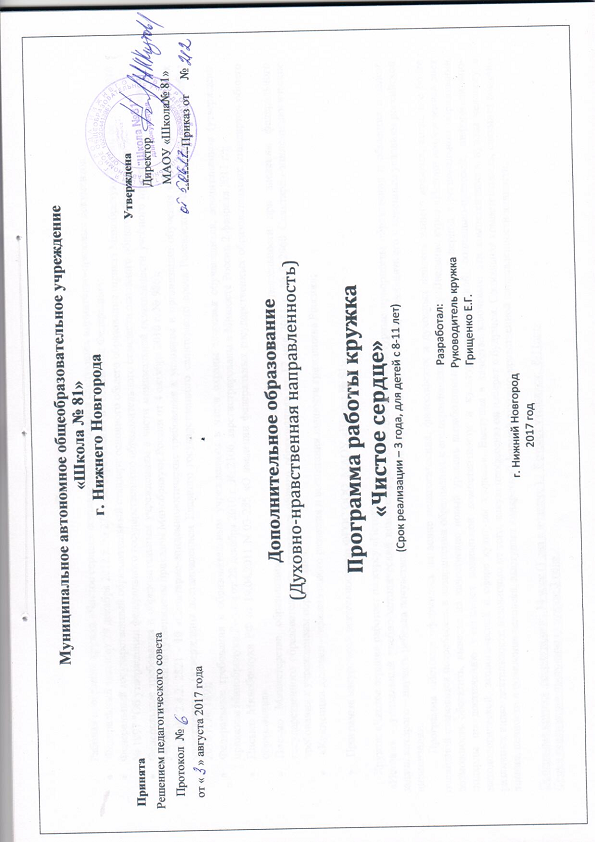 